   ИНФОРМАЦИОННЫЙ БЮЛЛЕТЕНЬОРГАНОВ МЕСТНОГО САМОУПРАВЛЕНИЯ МУНИЦИПАЛЬНОГО ОБРАЗОВАНИЯ  ОРЛОВСКИЙ МУНИЦИПАЛЬНЫЙ РАЙОН  КИРОВСКОЙ  ОБЛАСТИ(ОФИЦИАЛЬНОЕ    ИЗДАНИЕ)№ 1 (245)Январь  2018Содержание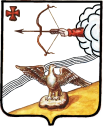 АДМИНИСТРАЦИЯ ОРЛОВСКОГО РАЙОНАКИРОВСКОЙ ОБЛАСТИПОСТАНОВЛЕНИЕ  09.01.2018                                					                 					       № 1-Пг. ОрловОб осуществлении отдельных государственных полномочий     В соответствии со статьями 19, 20 Федерального закона от 06.10.2003 N 131-ФЗ "Об общих принципах организации местного самоуправления в Российской Федерации", Законом Кировской области от 06.12.2017 N 122-ЗО "Об областном бюджете на 2018 год и на плановый период 2019 и 2020 годов", Законом Кировской области от 03.11.2004 N 267-ЗО "О мере социальной поддержки отдельных категорий специалистов, работающих, вышедших на пенсию и проживающих в сельских населенных пунктах или поселках городского типа Кировской области", руководствуясь постановлением Правительства Кировской области от 19.04.2005 N 32/78 "О реализации Закона Кировской области от 03.11.2004 N 267-ЗО", Постановлением Правительства Кировской области от 05.02.2013 N 194/45 "Об утверждении порядков предоставления и расходования субвенций местным бюджетам из областного бюджета", администрация Орловского района ПОСТАНОВЛЯЕТ:1. Уполномочить Управление образования Орловского района Кировской области на использование субвенции местным бюджетам из областного бюджета на выполнение отдельных государственных полномочий по возмещению расходов, связанных с предоставлением руководителям, педагогическим работникам и иным специалистам (за исключением совместителей) муниципальных образовательных организаций, организаций для детей-сирот и детей, оставшихся без попечения родителей, работающим и проживающим в сельских населенных пунктах, поселках городского типа, меры социальной поддержки, установленной абзацем  первым части 1 статьи 15 Закона Кировской области «Об образовании в Кировской области, на 2018 год.  2. Уполномочить Отдел культуры и социальной работы администрации Орловского района по согласованию с администрацией Орловского сельского поселения Орловского района Кировской области (Л.В. Фокина) на использование субвенции местным бюджетам из областного бюджета на выполнение отдельных государственных полномочий по выплате отдельным категориям специалистов, работающих в муниципальных учреждениях и проживающих в сельских населенных пунктах или поселках городского типа области, частичной компенсации расходов на оплату жилого помещения и коммунальных услуг в виде ежемесячной денежной выплаты на 2018 год. 3. Управлению образования Орловского района Кировской области (М.П. Сучкова) и Отделу культуры и социальной работы администрации Орловского района (Т.И. Ашихмина):3.1. Обеспечить соблюдение действующего законодательства, регулирующего вопросы осуществления государственных полномочий.3.2. Обеспечить распределение денежных средств на выплату отдельным категориям специалистов по соответствующим лицевым счетам подведомственных получателей бюджетных средств (при наличии таковых).3.3.  Вести учет и обеспечивать целевое расходование средств областного бюджета, выделенных для осуществления государственных полномочий.3.4. Представлять необходимые информацию и документы об исполнении государственных полномочий.3.5. Представлять по установленным формам и срокам сведения о потребности субвенции, отчетность об использовании средств областного бюджета, выделенных для осуществления государственных полномочий, в финансовое управление администрации Орловского района Кировской области.3.6. Обеспечивать выплату отдельным категориям специалистов частичной компенсации расходов на оплату жилого помещения и коммунальных услуг в соответствии с постановлением Правительства области от 19.04.2005 N 32/78 "О реализации Закона Кировской области от 03.11.2004 N 267-ЗО".3.7. Выполнять иные обязанности в соответствии с действующим законодательством.4. Финансовому управлению администрации Орловского района Кировской области (Н.К. Лаптева):4.1. Обеспечить предоставление в министерство финансов Кировской области:4.1.1. Ежемесячно, не позднее 28 числа месяца, предшествующего месяцу предоставления субвенций, в электронном виде сведения о потребности на предстоящий месяц.4.1.2. Ежемесячно, не позднее 10 числа месяца, следующего за отчетным периодом, в электронном виде оперативную отчетность о расходовании субвенций.4.1.3. Ежеквартально, не позднее 10 числа месяца, следующего за отчетным периодом, в электронном виде отчеты о расходовании субвенций.4.1.4. Ежегодно, в установленный уполномоченным органом срок, в электронном виде отчеты о расходовании субвенций за предыдущий год.         5. Контроль за выполнением настоящего постановления возложить на заместителя начальника финансового управления, заведующую сектором бюджетно-аналитической работы и  казначейского исполнения бюджета  М.В. Норкину.          6. Настоящее постановление вступает в силу с момента опубликования в Информационном бюллетене  органов местного самоуправления Орловского района и действует по 31.12.2018 года.Глава администрации Орловского района        С.С.Целищев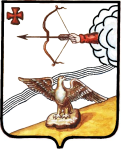 ГЛАВА ОРЛОВСКОГО РАЙОНАКИРОВСКОЙ ОБЛАСТИПОСТАНОВЛЕНИЕ15.11.2017                                                                                   	  								11-грг. ОрловО внесении изменений в постановление главы Орловского района от 31.01.2014 г. № 2-п-грВ целях реализации Указа Президента Российской Федерации от 19.12.2012 № 1666 «О стратегии государственной национальной политики Российской Федерации на период до 2025 года», ПОСТАНОВЛЯЮ:1. Внести изменения в постановление главы Орловского района от 31.01.2014 г. № 2-п-гр «О реализации Указа Президента Российской Федерации от 19 декабря 2012 № 1666 «О Стратегии государственной национальной политики Российской Федерации на период до 2025 года», утвердив:1.1. Состав консультативного совета в новой редакции согласно приложению 1.1.2. План мероприятий в новой редакции согласно приложению 2.2. Гордеевой Е.Н. и.о. управляющего делами администрации Орловского района опубликовать настоящее постановление в Информационном бюллетене органов местного самоуправления муниципального образования Орловский муниципальный район Кировской области.3. Постановление вступает в силу с момента его  опубликования.Приложение 1Состав консультативного совета по межнациональным и межконфессиональным отношениям в Орловском  районе                                                         ______________________________План мероприятий по реализации Стратегии государственной национальной политикиРоссийской Федерации, гармонизации межэтнических отношений и взаимодействия с религиозными организациями в Орловском районе  на период до 2025 года* - исполнители участвуют в реализации Плана по согласованиюГЛАВА ОРЛОВСКОГО РАЙОНАКИРОВСКОЙ ОБЛАСТИПОСТАНОВЛЕНИЕ15.11.2017											12-гр                                                                                      г. ОрловО внесении изменений в постановление главы Орловского района от 22.02.2014 г. № 6-п-грВ целях межведомственного взаимодействия по предупреждению и профилактике правонарушений и преступлений, обеспечения безопасности граждан на территории Орловского района,  ПОСТАНОВЛЯЮ:1. Внести изменения в постановление главы Орловского района от 22.02.2014 г. № 6-п-гр «О межведомственной комиссии по профилактике  правонарушений и преступлений», с изменениями от 16.08.2017 г. № 7 гр.1.1. Исключить из состава межведомственной комиссии по профилактике  правонарушений и преступлений:- Данилова Дмитрия Ивановича, главу администрации Орловского городского поселения Орловского района.1.2. Включить в состав межведомственной комиссии по профилактике  правонарушений и преступлений:- Колеватова  Дмитрия Дионисьевича, главу администрации Орловского городского поселения Орловского района.2. Гордеевой Е.Н. и.о. управляющего делами администрации Орловского района опубликовать настоящее постановление в Информационном бюллетене органов местного самоуправления муниципального образования Орловский муниципальный район Кировской области.3. Постановление вступает в силу с момента его  опубликования.Глава Орловского района                 С.С.ЦелищевГЛАВА ОРЛОВСКОГО РАЙОНАКИРОВСКОЙ ОБЛАСТИПОСТАНОВЛЕНИЕ15.11.2017											13-гр                                                                                      г. ОрловО внесении изменений в постановление главы Орловского района от 22.02.2014  г. № 7-п-грВ соответствии с муниципальной программой «Профилактика правонарушений в муниципальном образовании Орловский муниципальный район», подпрограммой «Комплексные меры противодействия немедицинскому потреблению наркотических средств и их незаконному обороту в Орловском районе Кировской области», ПОСТАНОВЛЯЮ:1. Внести изменения в постановление главы Орловского района от 22.02.2014 г. №  7-п-гр «О районной межведомственной комиссии по профилактике наркомании, токсикомании и алкоголизма», с изменениями от 16.08.2017 г. № 8 гр.1.1. Исключить из состава межведомственной комиссии по профилактике наркомании, токсикомании и алкоголизма:- Данилова Дмитрия Ивановича, главу администрации Орловского городского поселения Орловского района.1.2. Включить в состав межведомственной комиссии по профилактике наркомании, токсикомании и алкоголизма:- Колеватова  Дмитрия Дионисьевича, главу администрации Орловского городского поселения Орловского района.2. Гордеевой Е.Н. и.о. управляющего делами администрации Орловского района опубликовать настоящее постановление в Информационном бюллетене органов местного самоуправления муниципального образования Орловский муниципальный район Кировской области.3. Постановление вступает в силу с момента его  опубликования.Глава Орловского района       С.С.ЦелищевГЛАВА ОРЛОВСКОГО РАЙОНАКИРОВСКОЙ ОБЛАСТИПОСТАНОВЛЕНИЕ15.11.2017											14-гр                                                                                      г. ОрловО внесении изменений в постановление главы Орловского района от 22.02.2014 г. №  8-п-грВ соответствии с законом Кировской области  от 01.12.2011 № 98-ЗО «О социальной адаптации лиц, освобожденных из учреждений уголовно-исполнительной системы» и в целях обеспечения комплексного подхода к организации работы по социальной адаптации лиц, освобожденных из учреждений, исполняющих наказание в виде лишения свободы, и лиц,  осужденных к наказаниям, не связанным с лишением свободы, ПОСТАНОВЛЯЮ::1. Внести изменения в постановление главы Орловского района от 22.02.2014 г. №  8-п-гр «О районной межведомственной комиссии по вопросам социальной реабилитации лиц, освобожденных из учреждений, исполняющих наказание в виде лишения свободы, и лиц, осужденных к наказаниям, не связанным с лишением свободы», с изменениями от 16.08.2017 г. № 9 гр.1.1. Исключить из состава межведомственной комиссии по вопросам социальной реабилитации лиц, освобожденных из учреждений, исполняющих наказание в виде лишения свободы, и лиц, осужденных к наказаниям, не связанным с лишением свободы:-	Кырчанову   Татьяну   Леонидовну,   ведущего    инспектора   отдела трудоустройства Орловского района КОГКУ ЦЗН Котельничского района.1.2.Включить в состав межведомственной комиссии по вопросам социальной реабилитации лиц, освобожденных из учреждений, исполняющих наказание в виде лишения свободы, и лиц, осужденных к наказаниям, не связанным с лишением свободы:-	Шубина   Сергея   Ивановича,   начальника   отдела  трудоустройства
Орловского района КОГКУ ЦЗН Котельничского района».2. Гордеевой Е.Н. и.о. управляющего делами администрации Орловского района опубликовать настоящее постановление в Информационном бюллетене органов местного самоуправления муниципального образования Орловский муниципальный район Кировской области.3. Постановление вступает в силу с момента его  опубликования.Глава Орловского района              С.С.ЦелищевАДМИНИСТРАЦИЯ ОРЛОВСКОГО РАЙОНАКИРОВСКОЙ ОБЛАСТИПОСТАНОВЛЕНИЕ27.12.2017                                                                                                            						№ 903г. ОрловОб утверждении плана закупок на 2018 финансовый год и на плановый период 2019 и 2020 годовВ соответствии с Федеральным законом от 05.04.2013 №44-ФЗ «О контрактной системе в сфере закупок товаров, работ, услуг для обеспечения государственных и муниципальных нужд» администрация Орловского района ПОСТАНОВЛЯЕТ: 1. Утвердить план закупок товаров, выполнение работ, оказание услуг для обеспечения муниципальных нужд на 2018 финансовый год и на плановый период 2019 и 2020 годов. Прилагается.2. Опубликовать постановление в Информационном бюллетене органов местного самоуправления муниципального образования Орловский муниципальный район Кировской области3. Постановление вступает в силу с момента опубликования.УТВЕРЖДАЮРуководитель (уполномоченное лицо) Глава администрации                      Целищев Сергей Сергеевич « 27 » декабря 20 17гПЛАНзакупок товаров, работ, услуг для обеспечения нужд субъекта Российской Федерации и муниципальных нужд на2018 финансовый год и на плановый период 2019 и 2020 годовОтветственный исполнитель          Заместитель начальника управления по вопросам                                                      жизнеобеспечения, архитектуры и градостроительства                                               администрации Орловского района, заведующий сектором ЖКХ ________________Гребенев Александр Михайлович27 декабря 2017 годаРеестр планов закупокВид документа (базовый (0), измененный (порядковый код изменения))базовый (0)Целищев Сергей Сергеевич, Глава администрации___________________ 27 декабря 2017 годаГребенев Александр Михайлович__________________                                                                                                                 М.П.АДМИНИСТРАЦИЯ ОРЛОВСКОГО РАЙОНАКИРОВСКОЙ ОБЛАСТИПОСТАНОВЛЕНИЕ28.12.2017                                                                                                           						 № 905г. ОрловОб утверждении плана-графика размещения заказов в 2018 годуВ соответствии с Федеральным законом от 05.04.2013 №44-ФЗ «О контрактной системе в сфере закупок товаров, работ, услуг для обеспечения государственных и муниципальных нужд» администрация Орловского района ПОСТАНОВЛЯЕТ: 1. Утвердить план - график размещения заказов на поставку товаров, выполнение работ, оказание услуг для обеспечения муниципальных нужд на 2018 год. Прилагается.2. Опубликовать постановление в Информационном бюллетене органов местного самоуправления муниципального образования Орловский муниципальный район Кировской области3. Постановление вступает в силу с момента опубликования.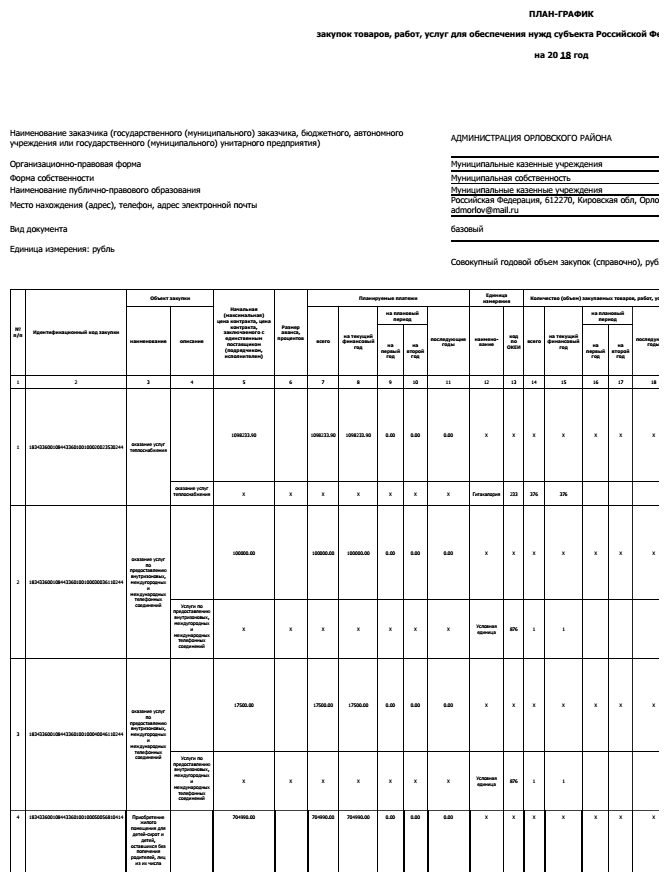 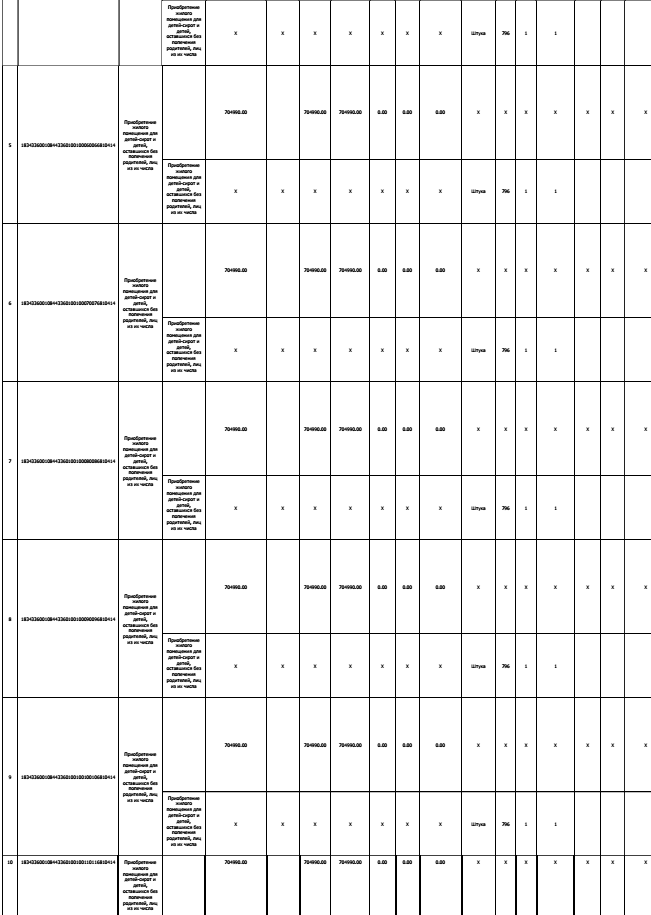 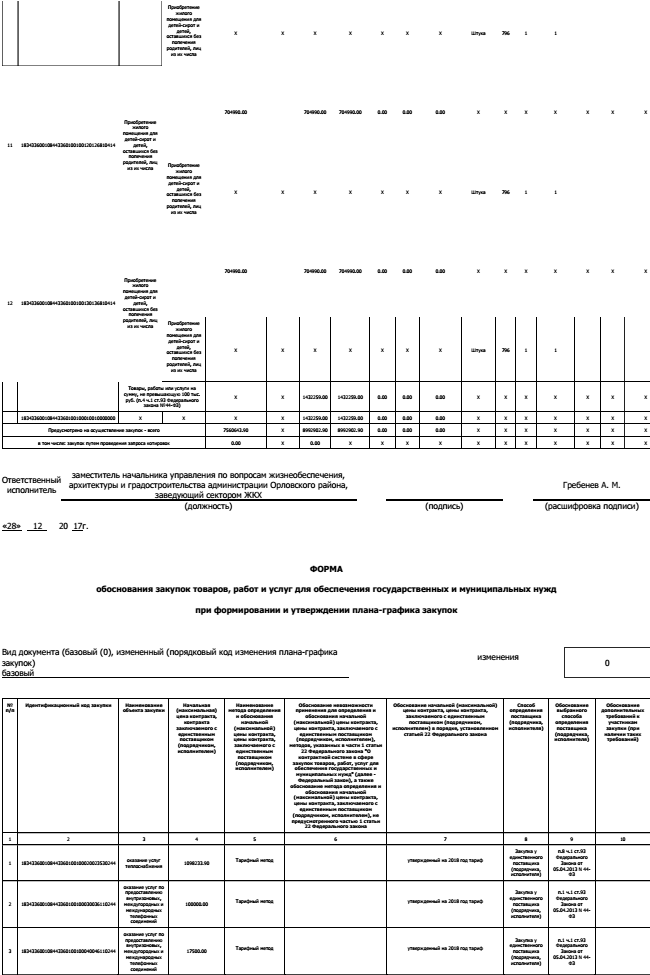 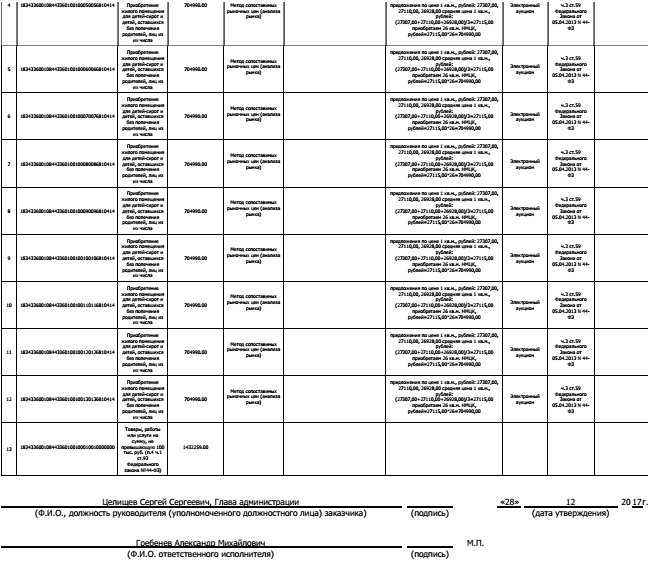 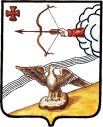 АДМИНИСТРАЦИЯ  ОРЛОВСКОГО РАЙОНАКИРОВСКОЙ ОБЛАСТИПОСТАНОВЛЕНИЕ28.12.2017                                                                                    							№  908г. ОрловО внесении изменений в муниципальную программу «Профилактика правонарушений в муниципальном образовании Орловский муниципальный район» на 2017-2020 годыВ целях реализации Закона Кировской области от 03.04.2003 № 146-ЗО «Об участии граждан в охране общественного порядка на территории Кировской области» и активизации работы по профилактике правонарушений и преступлений в Орловском районе, приведения муниципальной программы «Профилактика правонарушений в муниципальном образовании Орловский муниципальный район» на 2017-2020 годы» в соответствие с действующим законодательством, администрация Орловского района ПОСТАНОВЛЯЕТ:1. Внести в муниципальную программу «Профилактика правонарушений в муниципальном образовании Орловский муниципальный район» на 2017-2020 годы, утвержденную постановлением администрации района от 05.10.2016 № 525 «Об утверждении муниципальной программы «Профилактика правонарушений в муниципальном образовании Орловский муниципальный район» на 2017- 2020 годы», следующие изменения:1.1.	В паспорте муниципальной Программы «Профилактика правонарушений в муниципальном образовании Орловский муниципальный район» на 2017-2020 годы (Приложение 1):1.1.1. Строку «Объем ассигнований муниципальной Программы» изложить в новой редакции:1.1.2. В 5 разделе абзац «Общий объем финансирования Программы на 2017-2020 годы составит 442 тыс. рублей» изложить в новой редакции: «Общий объем финансирования Программы на 2017-2020 годы составит 320 тыс. рублей».1.1.3.  Приложение 1.2.  «Прогнозная (справочная) оценка ресурсного обеспечения реализации муниципальной программы за счет всех источников финансирования» изложить в новой редакции. Прилагается.1.1.4.  Приложение  1.1. «Перечень мероприятий и источник финансирования» изложить в новой редакции. Прилагается.1.1.5. Таблица 1.  «Сведения о целевых показателях эффективности реализации муниципальной Программы» изложить в новой редакции. Прилагается.1.2.  В паспорте муниципальной Подпрограммы «Профилактика правонарушений в муниципальном образовании Орловский муниципальный район» на 2017-2020 годы (Приложение 2):1.2.1. Строку «Объем ассигнований муниципальной Программы» изложить в новой редакции:1.2.2. В 5 абзац «Общий объем финансирования Подпрограммы на 2017-2020 годы составит 171 тыс. рублей» изложить в новой редакции: «Общий объем финансирования Программы на 2017-2020 годы составит 124 тыс. рублей». 1.2.3. Приложение 2.1. «Прогнозная (справочная) оценка ресурсного обеспечения реализации муниципальной Подпрограммы за счет всех источников финансирования» изложить в новой редакции. Прилагается.1.2.4. Таблица 2.1. «Сведения о целевых показателях эффективности реализации муниципальной подпрограммы» изложить в новой редакции. Прилагается.1.3. В паспорте муниципальной Подпрограммы «Комплексные меры противодействия немедицинскому потреблению наркотических средств и их незаконному обороту в Орловском районе Кировской области» на 2017-2020 годы (Приложение 3):1.3.1. Строку «Объем ассигнований муниципальной Программы» изложить в новой редакции:1.3.2. В 5 разделе абзац «Общий объем финансирования Подпрограммы на 2017-2020 годы составит 159 тыс. рублей» изложить в новой редакции: «Общий объем финансирования Программы на 2017-2020 годы составит 116 тыс. рублей». 1.3.3. Приложение 3.1. «Прогнозная (справочная) оценка ресурсного обеспечения реализации муниципальной Подпрограммы за счет всех источников финансирования» изложить в новой редакции. Прилагается.1.3.4. Таблица 3.1. «Сведения о целевых показателях эффективности реализации муниципальной подпрограммы» изложить в новой редакции. Прилагается.1.4. В паспорте муниципальной Подпрограммы «Профилактика безнадзорности и правонарушений среди несовершеннолетних в Орловском районе на 2017-2020 годы» (Приложение 4):1.4.1. Строку «Объем ассигнований муниципальной Программы» изложить в новой редакции:1.4.2. В 5 разделе абзац « Общий объем финансирования Подпрограммы на 2017-2020 годы составит 112 тыс. рублей» изложить в новой редакции: «Общий объем финансирования Программы на 2017-2020 годы составит 80 тыс. рублей».1.4.3. Приложение 4.1. «Прогнозная (справочная) оценка ресурсного обеспечения реализации муниципальной Подпрограммы за счет всех источников финансирования» изложить в новой редакции. Прилагается.1.4.4. Таблица 4.1. «Сведения о целевых показателях эффективности реализации муниципальной подпрограммы» изложить в новой редакции. Прилагается.2. Финансовому управлению администрации Орловского района (Лаптевой Н.К.) ежегодно при формировании бюджета предусматривать выделение денежных средств на реализацию муниципальной программы «Профилактика правонарушений в муниципальном образовании Орловский муниципальный район» на 2017-2020 годы.3. Контроль за выполнением настоящего постановления возложить на заместителя главы администрации Орловского района по профилактике правонарушений и заведующую отделом культуры и социальной работы Т.И. Ашихмину.4. Гордеевой Е.Н. и.о. управляющего делами администрации Орловского района опубликовать настоящее постановление в Информационном бюллетене органов местного самоуправления муниципального образования Орловский муниципальный район Кировской области. 5. Постановление вступает в силу с 1 января 2018 года.Глава администрации Орловского района              		        					С.С. Целищев Таблица 1 к ПрограммеСведения о целевых показателях эффективности реализации муниципальной Программы Приложение 1.2. к Программе Прогнозная (справочная) оценка ресурсного обеспеченияреализации муниципальной Программыза счет всех источников финансированияПриложение  1.1. к Программе  Перечень мероприятий и источники финансирования*	Участвуют в реализации мероприятий по согласованию.Таблица 2.1. к ПодпрограммеСведения о целевых показателях эффективности реализации муниципальной подпрограммы Приложение 2.1. к Подпрограмме Прогнозная (справочная) оценка ресурсного обеспеченияреализации муниципальной программыза счет всех источников финансирования Таблица 3.1. к ПодпрограммеСведения о целевых показателях эффективности реализации муниципальной Подпрограммы Приложение 3.1. к Подпрограмме Прогнозная (справочная) оценка ресурсного обеспеченияреализации муниципальной подпрограммыза счет всех источников финансированияТаблица 4.1. к ПодпрограммеСведения о целевых показателях эффективности реализации муниципальной Подпрограммы Приложение 4.1. к Подпрограмме  Прогнозная (справочная) оценка ресурсного обеспечения реализации муниципальной подпрограммы за счет всех источников финансированияАДМИНИСТРАЦИЯ  ОРЛОВСКОГО  РАЙОНАКИРОВСКОЙ ОБЛАСТИПОСТАНОВЛЕНИЕ    29.12.2017                                                                                         						 №  909г.  Орлов   В целях приведения муниципальной программы «Поддержка и развитие малого предпринимательства в Орловском районе Кировской области на 2014-2020 годы» в соответствие с действующим законодательством, администрация Орловского района ПОСТАНОВЛЯЕТ:1. Внести изменения в муниципальную программу «Поддержка и развитие малого предпринимательства в Орловском районе Кировской области на 2014-2020 годы», утвержденную постановлением администрации района от 27.10.2014 № 676:        1.1. В паспорте муниципальной программы цифру «54,2 тыс. рублей заменить цифрой «24,2 тыс. рублей», цифру «54 200 рублей» заменить цифрой «24 200 рублей»;      1.2. В таблице 3 по строке «бюджет муниципального образования  в столбце 8 цифру «15,0» заменить цифрой «0», в столбце 9 цифру «15,0» заменить цифрой «0», в столбце 10 цифру «54,2» заменить цифрой «24,2»;       1.3. Приложение 1 к муниципальной программе изложить в новой редакции согласно приложению.2. Настоящее постановление вступает в силу с момента его опубликования в Информационном бюллетене органов местного самоуправления муниципального образования Орловский муниципальный район Кировской области, а в части исполнения Программы по 2018 - 2020 годам – с 01.01.2018 г.3. Контроль за исполнением настоящего постановления возложить на начальника управления  по экономике, имущественным отношениям и земельным ресурсам Тюфякову Е.А.Глава администрации Орловского района                  С.С.ЦелищевПриложение 1к муниципальной программе «Поддержка и развитие малого предпринимательства в Орловском районе Кировской области» на 2014-2018 годы, утвержденной постановление от 27.10.2014 №676 (в редакции постановления №862 от 30.12.2014; постановления №357 от 02.07.2015; постановления №479 от 24.09.2015; постановления №34 от 25.01.2016; постановления №473 от 01.09.2016; постановления  №23 от 20.01.2017; постановления №479 от 17.07.2017; постановления №541 от 14.08.2017)Перечень программных мероприятий  муниципальной программы  «Поддержка и развитие  малого предпринимательства в Орловском  районе Кировской области» на    2014- 2020 годы_____________                                                                                    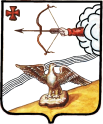 АДМИНИСТРАЦИЯ ОРЛОВСКОГО РАЙОНАКИРОВСКОЙ ОБЛАСТИПОСТАНОВЛЕНИЕ29.12.2017                                                                                                  							 № 910г. ОрловО внесении изменений в постановление администрации Орловского района от 16.03.2016 № 155В соответствии со статьями  10,17 Федерального закона от 28.12.2009 № 381-ФЗ «Об основах государственного регулирования торговой деятельности в Российской Федерации», частью 17 статьи 46 Градостроительного кодекса Российской Федерации и Федеральным законом от 06.10.2003 №131-ФЗ «Об общих принципах организации местного самоуправления в Российской Федерации», постановлением  администрации Орловского района № 64 от 03.02.2016 «Об утверждении порядка разработки и утверждения схемы размещения нестационарных торговых объектов на территории муниципального образования Орловский муниципальный район» ПОСТАНОВЛЯЕТ:  1.Внести в постановление администрации Орловского района от 16.03.2016 № 155 «Об утверждении схемы размещения нестационарных торговых объектов на территории муниципального образования Орловский муниципальный район» следующие изменения:1.1. Текстовую часть схемы размещения нестационарных торговых объектов на территории муниципального образования Орловский муниципальный район утвердить в новой редакции согласно приложению 1.1.2. Графическую часть схемы размещения нестационарных торговых объектов на территории муниципального образования Орловский муниципальный район утвердить в новой редакции согласно приложению 2.2. Контроль за выполнением настоящего постановления оставляю за собой.3. Опубликовать Постановление в Информационном бюллетене органов местного самоуправления муниципального образования Орловский муниципальный район Кировской области. 4. Постановление вступает в силу с момента опубликования.Глава администрацииОрловского района 		С.С. Целищев Приложение 1                                                                                                                                                                                                                                                      Утверждено постановлением                                                              администрации Орловского района                                                                                                                                                                                                                                                                                                                                                                                                                                               от 29.12.2017  №   910СХЕМА РАЗМЕЩЕНИЯнестационарных торговых объектов на территориимуниципального образования Орловский муниципальный район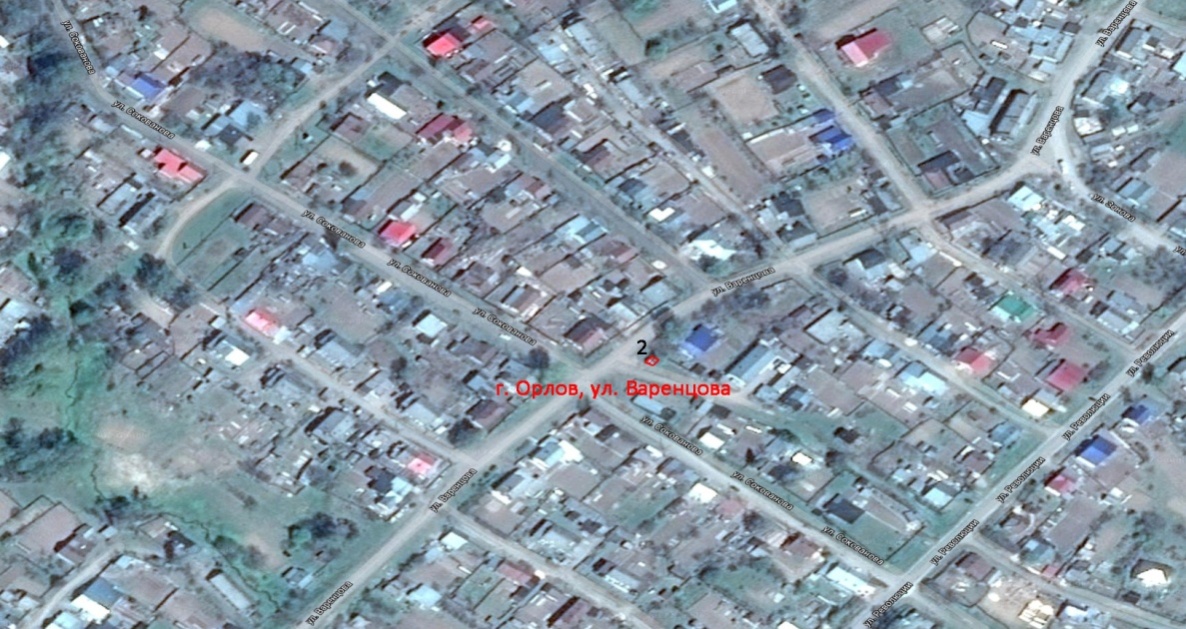 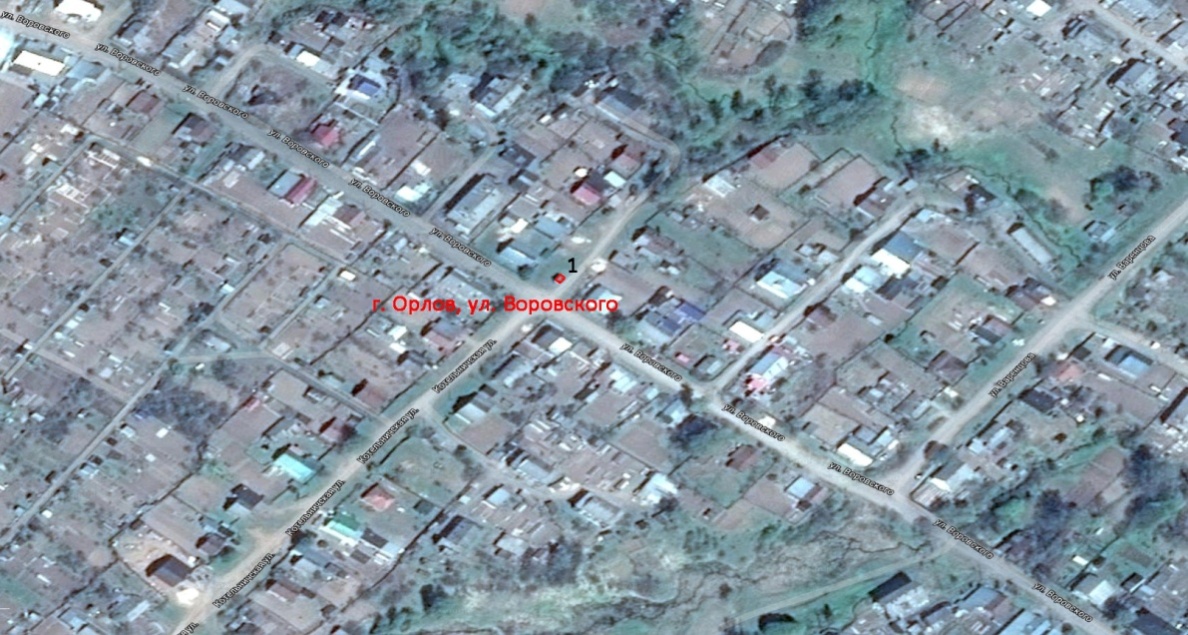 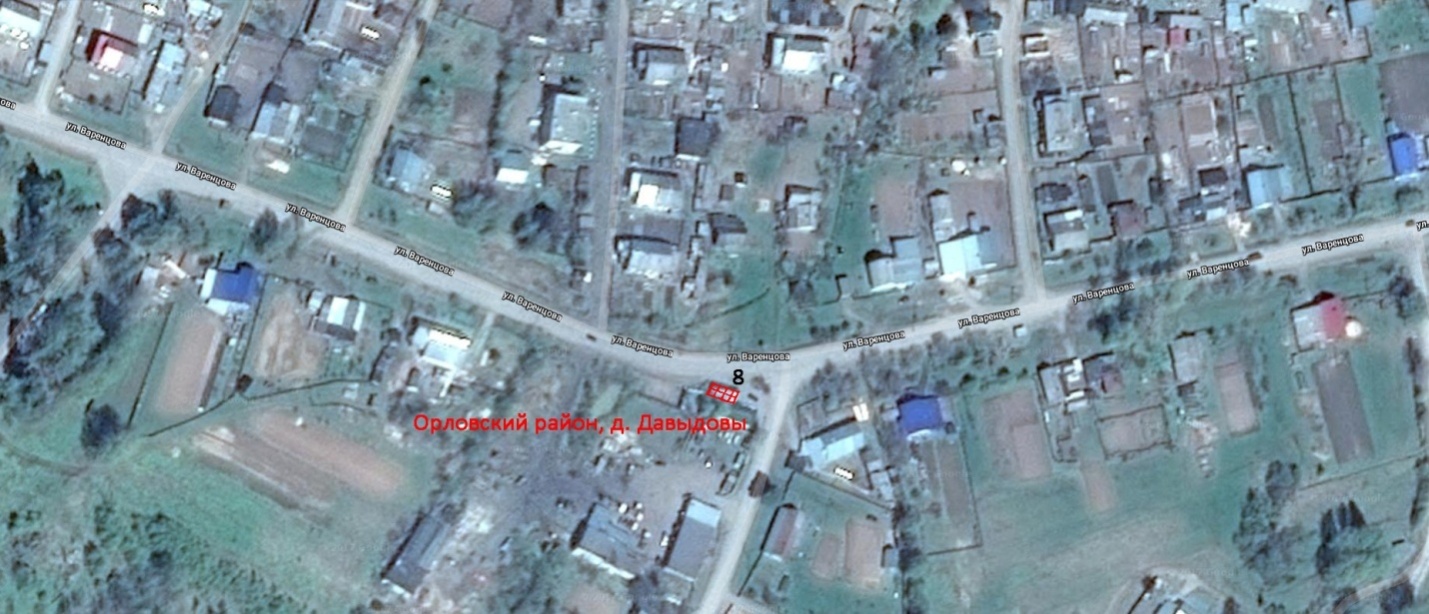 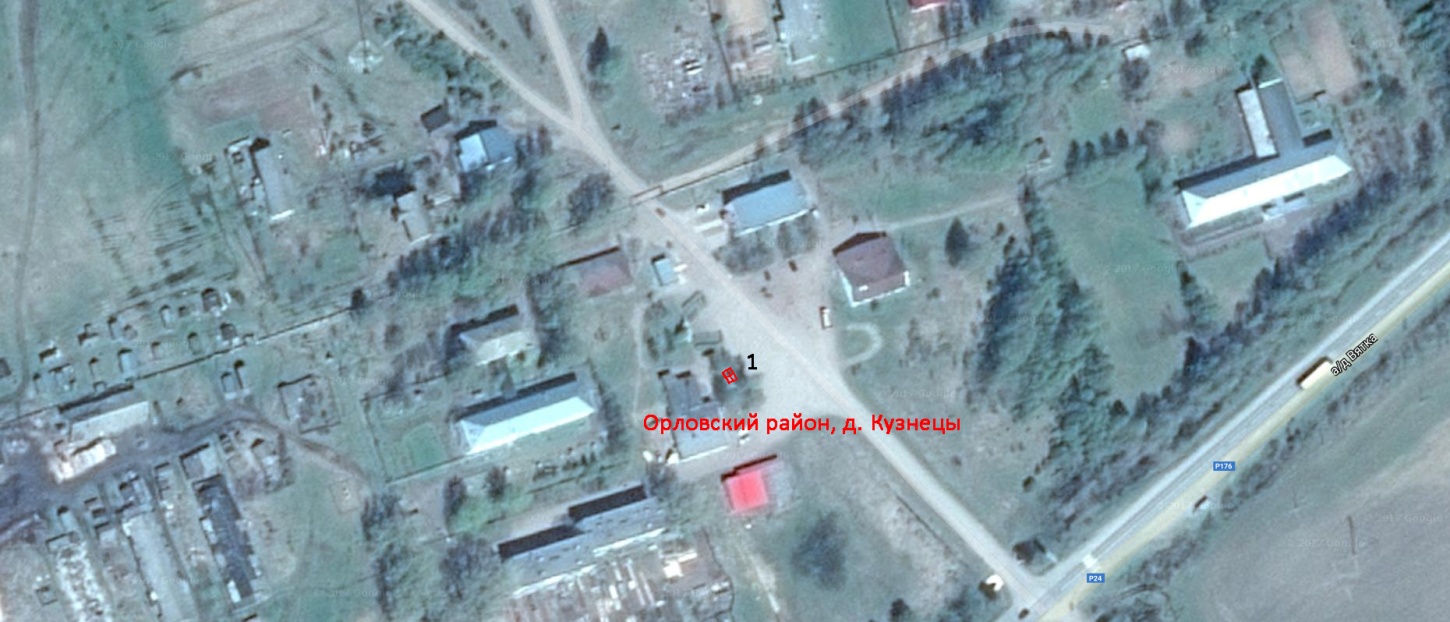 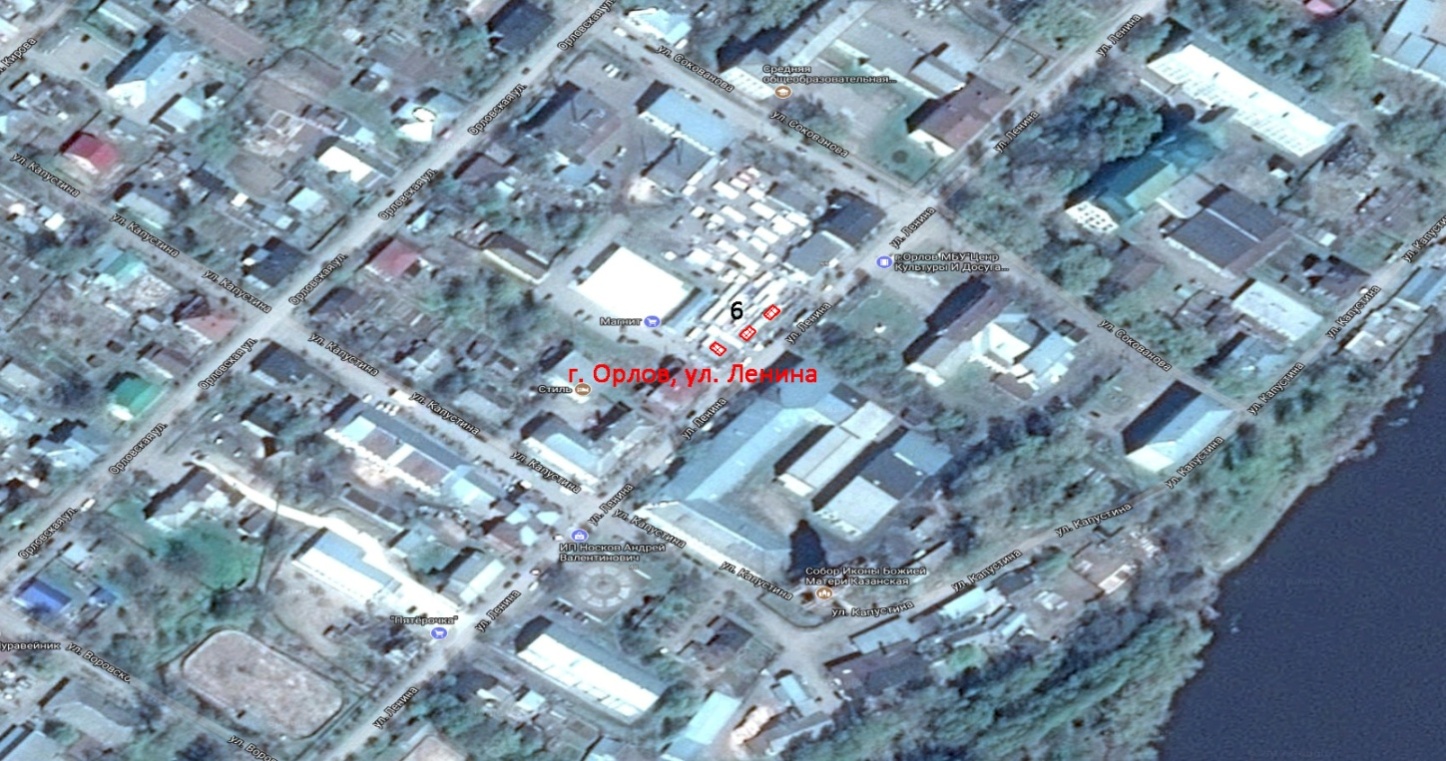 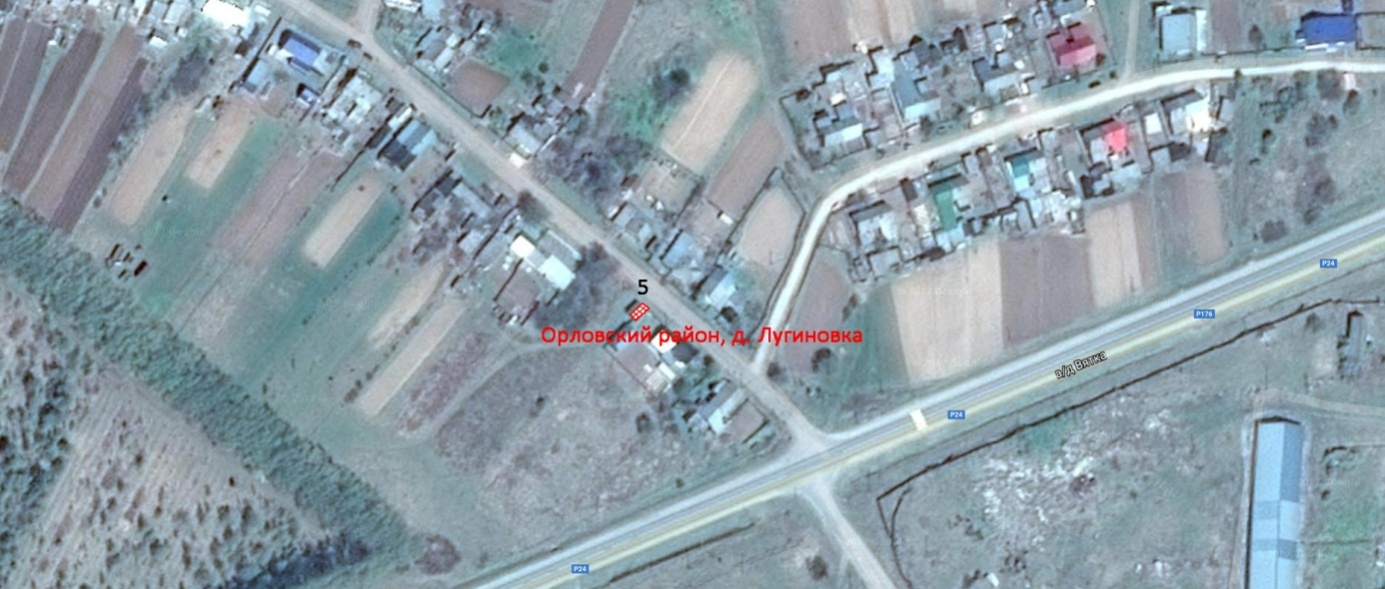 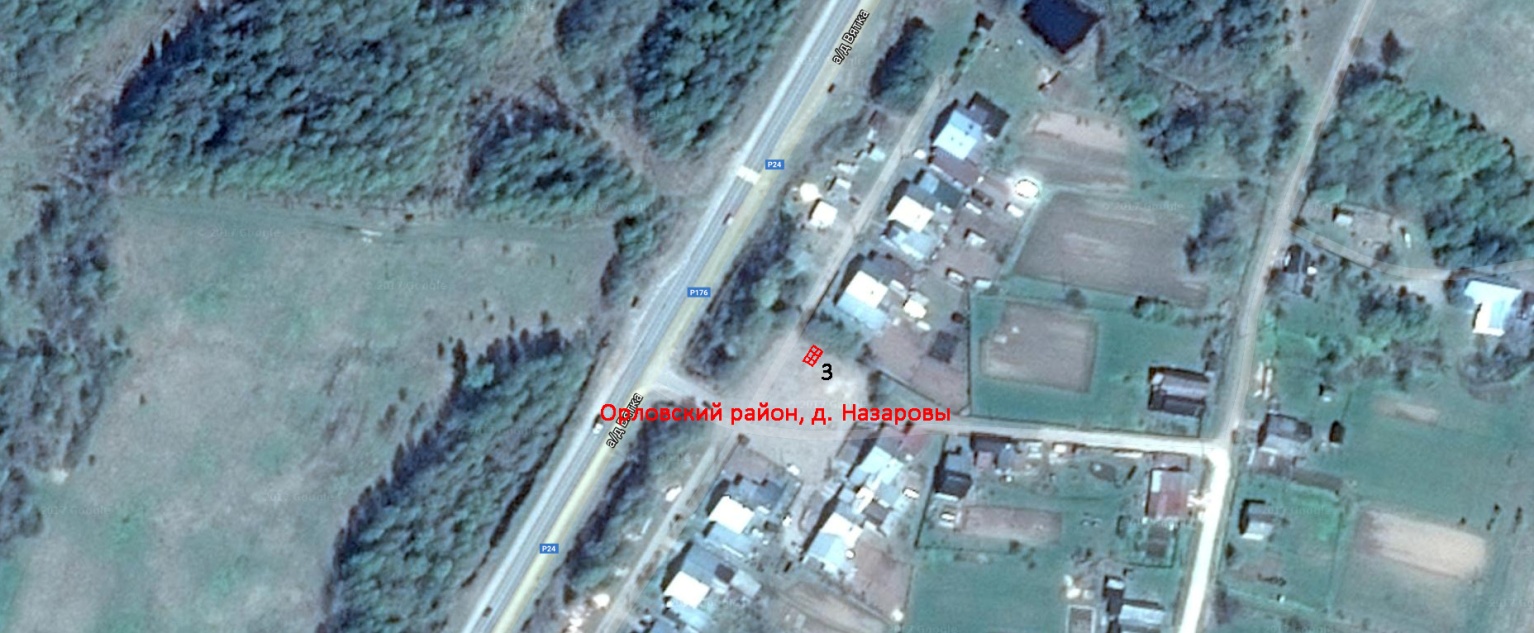 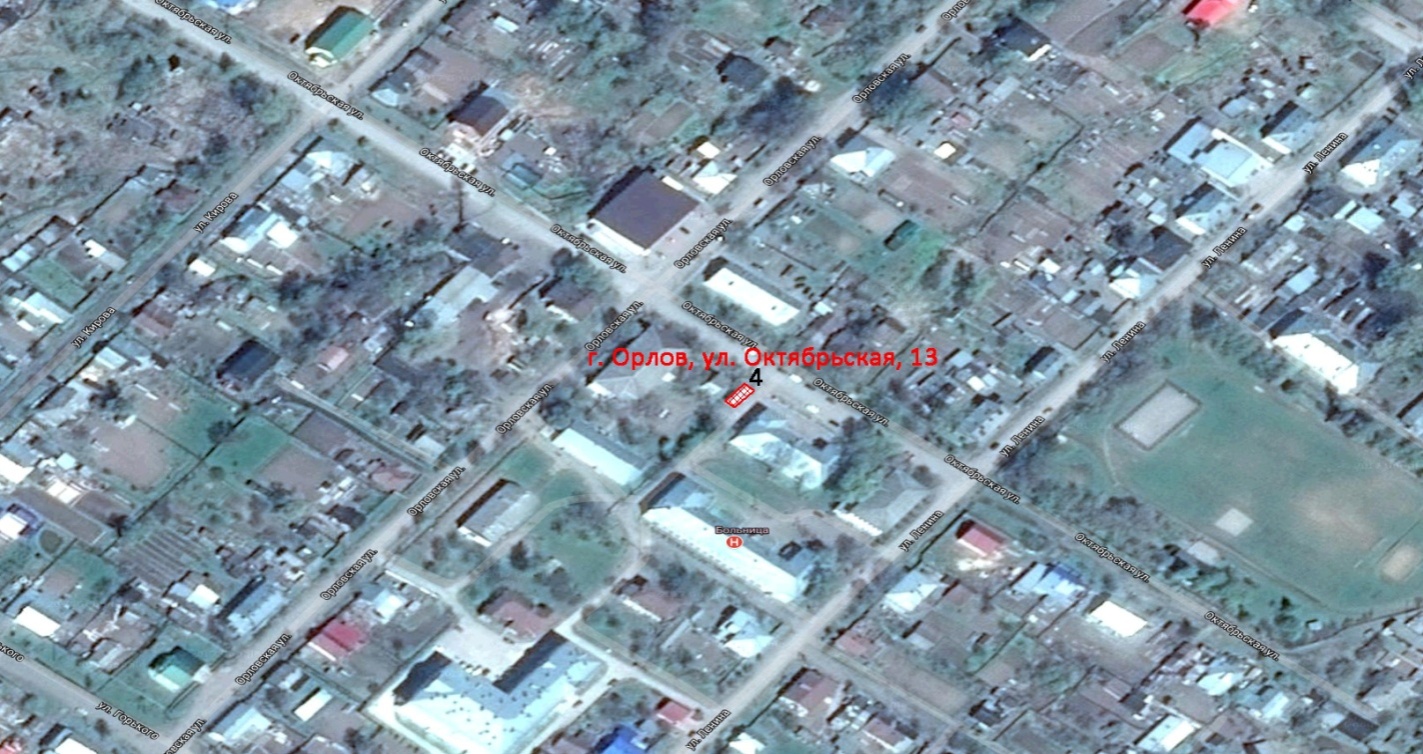 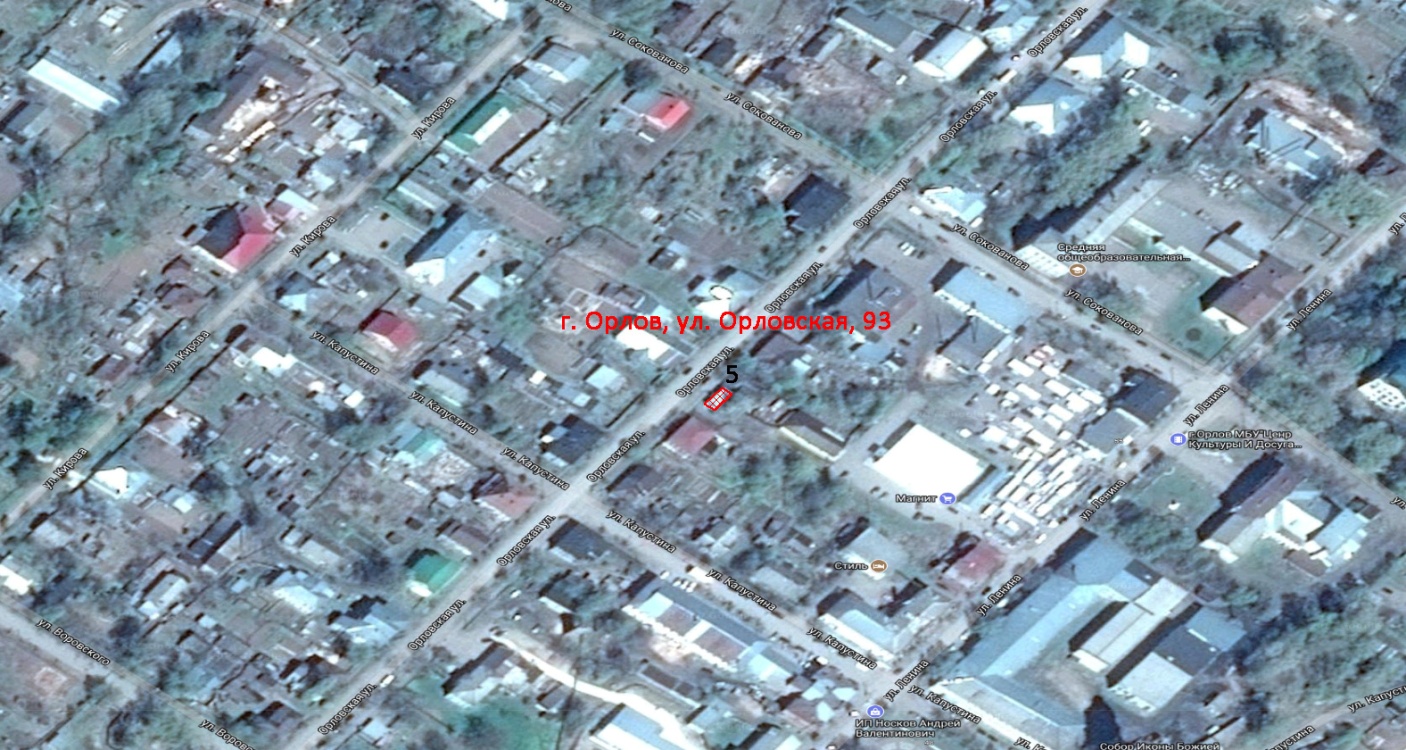 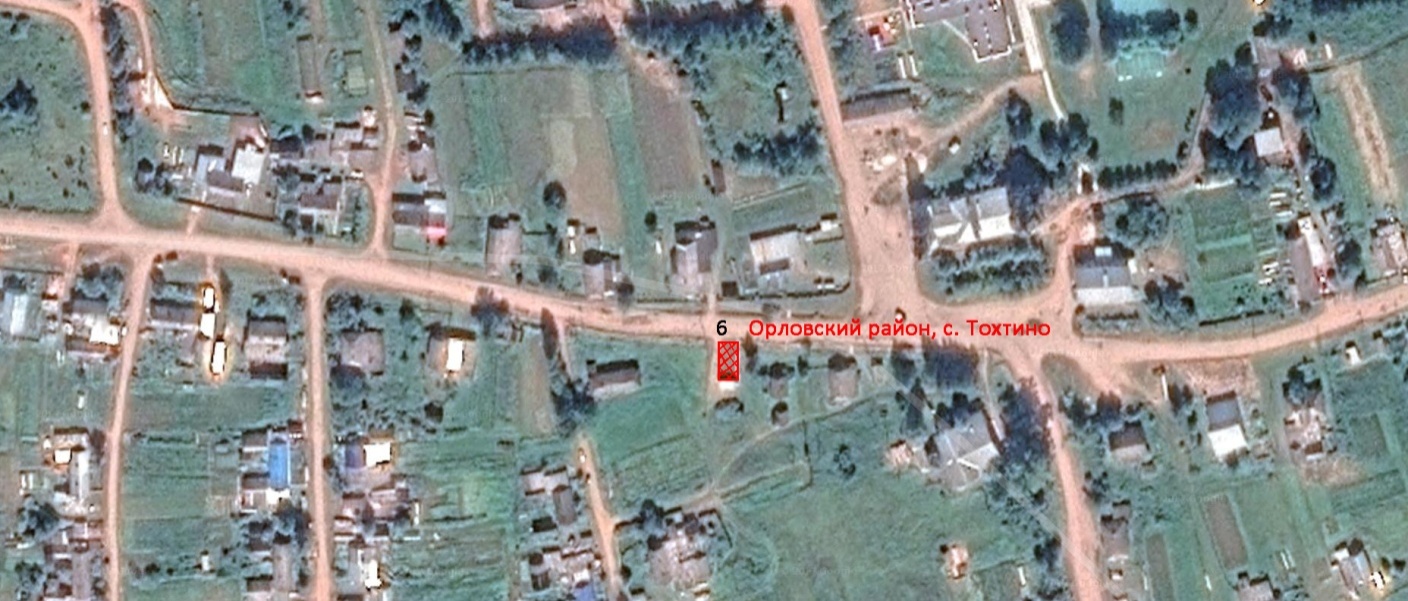 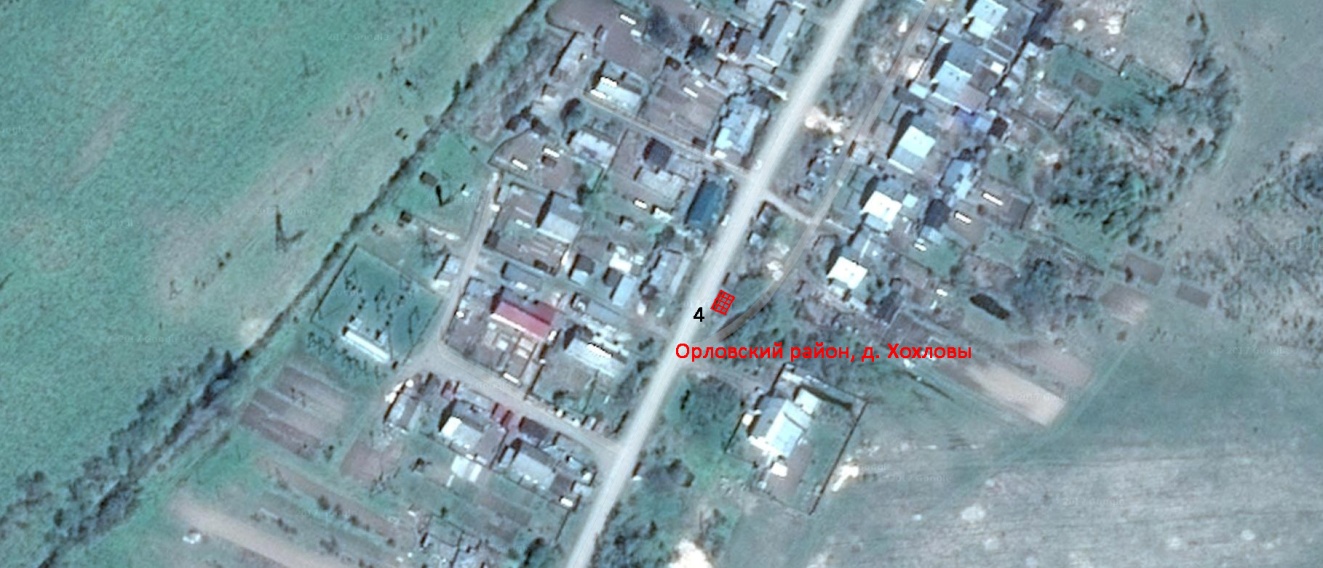 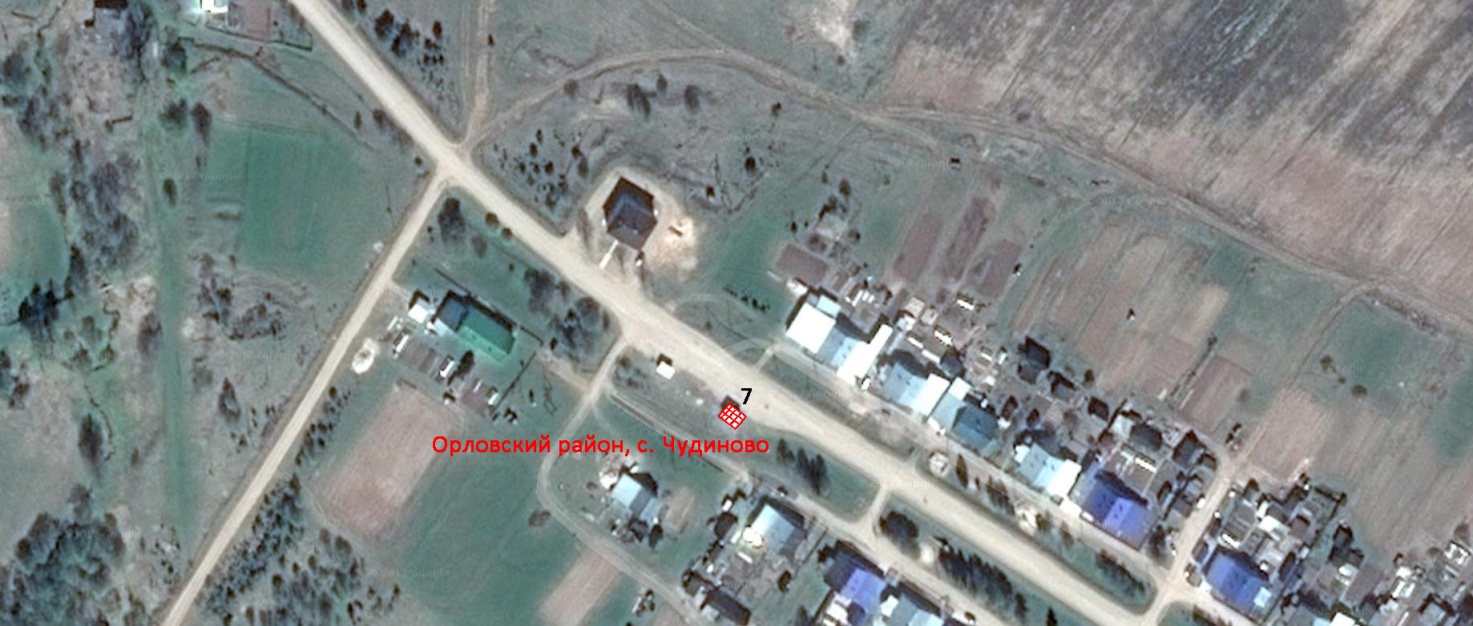 АДМИНИСТРАЦИЯ ОРЛОВСКОГО РАЙОНАКИРОВСКОЙ ОБЛАСТИПОСТАНОВЛЕНИЕ28.12.2017                                                                                           № 911г. ОрловОб отмене режима повышенной готовности на территории д. Назаровы Орловского сельского поселенияВ соответствии с требованием пункта 2 статьи  11  Федерального закона от 21.12.1994 № 68-ФЗ «О защите населения и территорий от чрезвычайных ситуаций природного и техногенного характера», пунктом 26 Положения о единой государственной системе предупреждения и ликвидации чрезвычайных ситуаций, утвержденного постановлением Правительства Российской Федерации от 30.12.2003 № 794 «О единой государственной системе предупреждения и ликвидации чрезвычайных ситуаций», а также решением комиссии по предупреждению и ликвидации чрезвычайных ситуаций и обеспечению пожарной безопасности Орловского района (протокол от 29.12.2017 №21), в связи с устранением обстоятельств, послуживших основанием для введения режима чрезвычайной ситуации на территории Орловского городского поселения, администрация Орловского района ПОСТАНОВЛЯЕТ:1. С 28.12.2017 года отменить режим повышенной готовности на территории д. Назаровы Орловского сельского поселения  для органов управления и сил районного звена единой государственной системы предупреждения и ликвидации чрезвычайных ситуаций.2. Опубликовать настоящее постановление в Информационном бюллетене органов местного самоуправления Орловского района.3. Постановление вступает в силу с момента опубликования и распространяется на правоотношения, возникшие с 29 декабря 2017 года.4. Контроль за исполнением постановления оставляю за собой.Глава администрацииОрловского района              	 С.С. ЦелищевИНФОРМАЦИОННЫЙ БЮЛЛЕТЕНЬОРГАНОВ МЕСТНОГО САМОУПРАВЛЕНИЯ МУНИЦИПАЛЬНОГО ОБРАЗОВАНИЯ  ОРЛОВСКИЙ МУНИЦИПАЛЬНЫЙ РАЙОН  КИРОВСКОЙ  ОБЛАСТИ(ОФИЦИАЛЬНОЕ    ИЗДАНИЕ)Отпечатано в администрации Орловского района  11.01.2018, . Орлов Кировской области, ул. Ст. Халтурина, 18  тираж  20  экземпляров1.Постановление администрации Орловского района от 09.01.2018 № 1-П «Об осуществлении отдельных государственных полномочий»2.Постановление главы Орловского района от 15.11.2017  № 11-гр «О внесении изменений в постановление главы Орловского района от 31.01.2014 г. № 2-п-гр»3.Постановление администрации Орловского района от 15.11.2017 № 12-гр «О внесении изменений в постановление главы Орловского района от 22.02.2014 г. № 6-п-гр»4.Постановление администрации Орловского района от 15.11.2017 № 13-гр «О внесении изменений в постановление главы Орловского района от 22.02.2014  г. № 7-п-гр»5.Постановление администрации Орловского района от 15.11.2017 № 14-гр «О внесении изменений в постановление главы Орловского района от 22.02.2014 г. №  8-п-гр»6.Постановление администрации Орловского района от 27.12.2017 № 903 «Об утверждении плана закупок на 2018 финансовый год и на плановый период 2019 и 2020 годов»7.Постановление администрации Орловского района от 28.12.2017 № 905 «Об утверждении плана-графика размещения заказов в 2018 году»8.Постановление администрации Орловского района от 28.12.2017 № 908 «О внесении изменений в муниципальную программу «Профилактика правонарушений в муниципальном образовании Орловский муниципальный район» на 2017-2020 годы»9.Постановление администрации Орловского района  от 29.12.2017 № 909 «О внесении изменений в постановление администрации Орловского района от 27.10.2014 № 676»10.Постановление администрации Орловского района от 29.12.2017 № 910 «О внесении изменений в постановление администрации Орловского района от 16.03.2016 № 155»11.Постановление администрации Орловского района от 28.12.2017 «Об отмене режима повышенной готовности на территории д. Назаровы Орловского сельского поселения»Глава Орловского районаС.С. ЦелищевЦЕЛИЩЕВСергей СергеевичГлава Орловского района, председатель СоветаАботуровАндрей ВалентиновичЗаместитель главы администрации Орловского района по профилактике правонарушений, заведующий отделом культуры и социальной работы, заместитель  председателя СоветаГРЕБЕНЕВАСветлана Леонидовна Старший специалист по профилактике правонарушений отдела культуры и социальной работы  администрации Орловского района, секретарь Совета Члены Совета:АРАКЕЛЯН Марклен СогомоновичПредставитель армянской диаспоры (по согласованию)КОЛЕВАТОВ Дмитрий ДионисьевичГлава администрации Орловского городского поселения (по согласованию)ЛАБАЗАНОВ Сайгид Магомедович Представитель дагестанской диаспоры (по согласованию)СААКЯНИрина ЮрьевнаГлавный специалист, ответственный секретарь комиссии по делам несовершеннолетних и защите их прав СУЧКОВА Мария ПавловнаНачальник управления образования Орловского районаТОРОПОВ Николай ИвановичПротоиерей церкви Рождества Богородицы г. Орлова (по согласованию)ФОКИНАЛариса ВалерьевнаГлава администрации Орловского сельского поселения (по согласованию)Целищев Валерий ВениаминовичНачальник отделения полиции «Орловское» МО МВД «Юрьянский», майор полиции (по согласованию)ЧИКИШЕВА Алевтина Леонидовнаглавный редактор газеты «Орловская газета» (по согласованию)ЭЙВАЗОВ Таир Топуш оглыПредставитель азербайджанской диаспоры (по согласованию)№п/пНаименование мероприятияИсполнителиСрок исполнения12341.Совершенствование государственного управления в сфере государственной национальной политики1.1.Проведение заседаний консультационного Совета Глава районаежегодно 1.2Профессиональная переподготовка, повышение квалификации муниципальных служащих, занимающихся вопросами взаимодействия с национальными и религиозными объединениямиАдминистрация района,Главы поселений*.постоянно1.3.Проведение семинаров-совещаний работников органов и учреждений культуры и образования, содействие в организации выставочных экспозиций, чествование памятных дат народов, связанных с темой укрепления российской нации и этнокультурного развития народов РоссииАдминистрация района2017-2018 годы1.4.Заключение соглашений в установленном порядке с на-циональными, религиозными и иными заинтересованными общественными объединениями района о взаимодействии по вопросам реализации государственной национальной политики Российской ФедерацииГлава района2017 – 2025  годы1.5.Подготовка специалистов в вопросах медиации (урегулирования) межэтнических конфликтов в образовательных учреждениях районаУправление образования Орловского района* 2017 – 2025 годы2.Обеспечение равноправия граждан, реализация их конституционных прав в сфере государственной национальной политики Российской Федерации2.1.Участие представителей этнических групп в заседаниях межведомственных комиссий по профилактике терроризма и экстремизма Председатель межведомственных комиссий2047-20182.2.Мониторинг обращений граждан о фактах нарушения их прав и свобод независимо от политических взглядов, социального статуса, расы, религии, принадлежности к общественным объединениям, в том числе и при приеме на работу, замещении вакантных должностей, формировании кадрового резерва.Консультативный Совет постоянно 3.Укрепление единства и духовной общности многонационального народа Российской Федерации (российской нации)3.1.Проведение мероприятий, приуроченных к памятным датам в истории народов России: Международный день родного языка, Дни славянской письменности, День народного единства других праздников народного календаряОбразовательные учреждения района*Учреждения культуры района*2017-2018  годы3.2.Конкурсы рисунков, чтецов, плакатов, сочинений, фотографий по военно-патриотической и правовой тематикеОбразовательные учреждения района*2014 – 2025 годы3.3.Проведение тематических циклов о самоотверженности народов России ради высокой цели сохранения Отечества из серии "Народов много - страна одна"Образовательные учреждения района*Учреждения культуры района*2017-2018 годы4.Обеспечение межнационального мира и согласия, гармонизации межэтнических отношений4.1.Проведение общественных слушаний (в том числе в молодежной аудитории), круглых столов, научно-практических конференций по вопросам противодействия ксенофобии, укрепления межнационального согласия в обществеОбразовательные учреждения района*Учреждения культуры района2017-2018 годы4.2.Реализация программ, формирующих законопослушное поведение несовершеннолетних Управление образования Орловского района*2017-2018 годы4.3.Проведение в 1-11 классах «Дня толерантности» (16 ноября - Международный день толерантности)Образовательные учреждения района* ежегодно4.4.Проведение тематических библиотечных уроковОбразовательные учреждения района*  ежегодно4.5.Обсуждение на родительских собраниях вопросов профилактики экстремизма и межэтнических отношенийОбразовательные учреждения района*ежегодно4.6.Организация встреч с участием работников правоохранительных органовОбразовательные учреждения района* Управление образования Орловского района*ежегодно4.7.Диагностическая работа с целью исследования личностных свойств толерантности у учащихсяОбразовательные учреждения района*Управление образования Орловского района*ежегодно4.8.Организация и работа школьных служб примиренияУправление образования Орловского района*постоянно4.9.Реализация социально-значимых проектовОбразовательные учреждения района*ежегодно5.Содействие сохранению и развитию этнокультурного многообразия народов России5.1.Организация  и проведение мероприятия событийного туризма «Орловская ладья».   Администрация районаежегодно5.2.Разработка туристического маршрута «Орлов православный»МКУК «Краеведческий музей Орловского района»*2017-2018 годы5.3.Участие в проектах,  фестивалях национальных культур Учреждения культуры района*2017-2018 годы6.Развитие системы образования, гражданского патриотического воспитания подрастающего поколения6.1.Развитие волонтерского движения Специалист по делам молодежиОбразовательные учреждения района*2017-2025  годы6.2.Участие в межнациональных молодежных форумах и семинарах, направленных на укрепление единства российской нацииСпециалист по делам молодежиОбразовательные учреждения района*2017 -2025  годы7.Информационное обеспечение7.1.Подготовка и публикация в районных периодических изданиях информационно-аналитических материалов, посвящённых гармонизации межнациональных отношенийКонсультативный Совет постоянно 7.2.Освещение на официальном сайте Орловского района темы межнациональных, межконфессиональных отношенийКонсультативный Совет 2014 – 2025 годы8.Совершенствование взаимодействия органов государственной власти и местного самоуправления с институтами гражданского общества8.1.Привлечение к работе в Консультативном совете представителей национальных и религиозных организацийКонсультативный Совет постоянно8.2.Анализ деятельности по вопросам межнациональных и этноконфессиональных отношений в Орловском районеКонсультативный Совет ежегодноГлава администрации Орловского районаС.С.ЦелищевНаименование заказчика (государственного (муниципального) заказчика, бюджетного автономного учреждения или государственного (муниципального) унитарного предприятияАДМИНИСТРАЦИЯ ОРЛОВСКОГО РАЙОНАДатапо ОКПОИННОрганизационно-правовая формаМуниципальные казенные учрежденияКППФорма собственностиМуниципальная собственностьОКОПФМесто нахождения (адрес), телефон, адрес электронной почтыРоссийская Федерация, 612270, Кировская область, Орловский район, Орлов, ул. С.Халтурина, 18, 7-83365-21660,  admorlov@mail.ruпо ОКФСпо ОКТМОНаименование заказчика, осуществляющего закупки в рамках переданных полномочий государственного заказчикапо ОКПОпо ОКТМОМесто нахождения (адрес), телефон, адрес электронной почтыдата внесенияВид документабазовый (0)измененийЕдиница измерениярубльпо ОКЕЙ№ п/пИдентификационный код закупкиЦель осуществления закупкиЦель осуществления закупкиНаименование объекта закупкиПланируемый год размещения извещения, направления приглашения, заключения контракта с единственным поставщиком (подрядчиком, исполнителем)Объем финансового обеспеченияОбъем финансового обеспеченияОбъем финансового обеспеченияОбъем финансового обеспеченияОбъем финансового обеспеченияСроки (периодичность) осуществления планируемых закупокНаличие сведений о закупках в соответствии с пунктом 7 части 2 статьи 17 Федерального закона «О контрактной системе в сфере закупок товаров, работ, услуг для обеспечения государственных и муниципальных нужд («да» или «нет»)Сведения об обязательном общественном обсуждении («да» или «нет»)№ п/пИдентификационный код закупкиНаименование мероприятия государственной программы субъекта Российской Федерации (в том числе муниципальной программы) либо непрограммные направления деятельности (функции, полномочия)Ожидаемый результат реализации мероприятия государственной программы субъекта Российской ФедерацииНаименование объекта закупкиПланируемый год размещения извещения, направления приглашения, заключения контракта с единственным поставщиком (подрядчиком, исполнителем)в том числе планируемые платежив том числе планируемые платежив том числе планируемые платежив том числе планируемые платежиСроки (периодичность) осуществления планируемых закупокНаличие сведений о закупках в соответствии с пунктом 7 части 2 статьи 17 Федерального закона «О контрактной системе в сфере закупок товаров, работ, услуг для обеспечения государственных и муниципальных нужд («да» или «нет»)Сведения об обязательном общественном обсуждении («да» или «нет»)№ п/пИдентификационный код закупкиНаименование мероприятия государственной программы субъекта Российской Федерации (в том числе муниципальной программы) либо непрограммные направления деятельности (функции, полномочия)Ожидаемый результат реализации мероприятия государственной программы субъекта Российской ФедерацииНаименование объекта закупкиПланируемый год размещения извещения, направления приглашения, заключения контракта с единственным поставщиком (подрядчиком, исполнителем)всегона текущий финансовый годна плановый периодна плановый периодпоследующие годыСроки (периодичность) осуществления планируемых закупокНаличие сведений о закупках в соответствии с пунктом 7 части 2 статьи 17 Федерального закона «О контрактной системе в сфере закупок товаров, работ, услуг для обеспечения государственных и муниципальных нужд («да» или «нет»)Сведения об обязательном общественном обсуждении («да» или «нет»)№ п/пИдентификационный код закупкиНаименование мероприятия государственной программы субъекта Российской Федерации (в том числе муниципальной программы) либо непрограммные направления деятельности (функции, полномочия)Ожидаемый результат реализации мероприятия государственной программы субъекта Российской ФедерацииНаименование объекта закупкиПланируемый год размещения извещения, направления приглашения, заключения контракта с единственным поставщиком (подрядчиком, исполнителем)всегона текущий финансовый годна первый годна второй годпоследующие годыСроки (периодичность) осуществления планируемых закупокНаличие сведений о закупках в соответствии с пунктом 7 части 2 статьи 17 Федерального закона «О контрактной системе в сфере закупок товаров, работ, услуг для обеспечения государственных и муниципальных нужд («да» или «нет»)Сведения об обязательном общественном обсуждении («да» или «нет»)12345678910111213141183433600108443360100100130006810414Обеспечение детей-сирот и детей, оставшихся без попечения родителей, лиц из числа детей-сирот и детей, оставшихся без попечения родителей, по договорам найма специализированных жилых помещений специализированного жилищного фонда-Приобретение жилого помещения для детей-сирот и детей, оставшихся без попечения родителей, лиц из их числа2018704 990.00704 990.000.000.000.00Срок осуществления закупки с 02.02.2018 по 31.03.2018 один раз в годнетнет2183433600108443360100100130006810414Обеспечение детей-сирот и детей, оставшихся без попечения родителей, лиц из числа детей-сирот и детей, оставшихся без попечения родителей, по договорам найма специализированных жилых помещений специализированного жилищного фонда-Приобретение жилого помещения для детей-сирот и детей, оставшихся без попечения родителей, лиц из их числа2018704 990.00704 990.000.000.000.00Срок осуществления закупки с 02.02.2018 по 31.03.2018 один раз в годнетнет3183433600108443360100100130006810414Обеспечение детей-сирот и детей, оставшихся без попечения родителей, лиц из числа детей-сирот и детей, оставшихся без попечения родителей, по договорам найма специализированных жилых помещений специализированного жилищного фонда-Приобретение жилого помещения для детей-сирот и детей, оставшихся без попечения родителей, лиц из их числа2018704 990.00704 990.000.000.000.00Срок осуществления закупки с 02.02.2018 по 31.03.2018 один раз в годнетнет4183433600108443360100100130006810414Обеспечение детей-сирот и детей, оставшихся без попечения родителей, лиц из числа детей-сирот и детей, оставшихся без попечения родителей, по договорам найма специализированных жилых помещений специализированного жилищного фонда-Приобретение жилого помещения для детей-сирот и детей, оставшихся без попечения родителей, лиц из их числа2018704 990.00704 990.000.000.000.00Срок осуществления закупки с 02.02.2018 по 31.03.2018 один раз в годнетнет5183433600108443360100100130006810414Обеспечение детей-сирот и детей, оставшихся без попечения родителей, лиц из числа детей-сирот и детей, оставшихся без попечения родителей, по договорам найма специализированных жилых помещений специализированного жилищного фонда-Приобретение жилого помещения для детей-сирот и детей, оставшихся без попечения родителей, лиц из их числа2018704 990.00704 990.000.000.000.00Срок осуществления закупки с 02.02.2018 по 31.03.2018 один раз в годнетнет6183433600108443360100100130006810414Обеспечение детей-сирот и детей, оставшихся без попечения родителей, лиц из числа детей-сирот и детей, оставшихся без попечения родителей, по договорам найма специализированных жилых помещений специализированного жилищного фонда-Приобретение жилого помещения для детей-сирот и детей, оставшихся без попечения родителей, лиц из их числа2018704 990.00704 990.000.000.000.00Срок осуществления закупки с 02.02.2018 по 31.03.2018 один раз в годнетнет7183433600108443360100100130006810414Обеспечение детей-сирот и детей, оставшихся без попечения родителей, лиц из числа детей-сирот и детей, оставшихся без попечения родителей, по договорам найма специализированных жилых помещений специализированного жилищного фонда-Приобретение жилого помещения для детей-сирот и детей, оставшихся без попечения родителей, лиц из их числа2018704 990.00704 990.000.000.000.00Срок осуществления закупки с 02.02.2018 по 31.03.2018 один раз в годнетнет8183433600108443360100100130006810414Обеспечение детей-сирот и детей, оставшихся без попечения родителей, лиц из числа детей-сирот и детей, оставшихся без попечения родителей, по договорам найма специализированных жилых помещений специализированного жилищного фонда-Приобретение жилого помещения для детей-сирот и детей, оставшихся без попечения родителей, лиц из их числа2018704 990.00704 990.000.000.000.00Срок осуществления закупки с 02.02.2018 по 31.03.2018 один раз в годнетнет9183433600108443360100100130006810414Обеспечение детей-сирот и детей, оставшихся без попечения родителей, лиц из числа детей-сирот и детей, оставшихся без попечения родителей, по договорам найма специализированных жилых помещений специализированного жилищного фонда-Приобретение жилого помещения для детей-сирот и детей, оставшихся без попечения родителей, лиц из их числа2018704 990.00704 990.000.000.000.00Срок осуществления закупки с 02.02.2018 по 31.03.2018 один раз в годнетнет10183433600108443360100100040006110244Закупка товаров, работ и услуг для государственных (муниципальных) нужд-Оказание услуг по предоставлению внутризоновых, междугородних и международных телефонных соединений201817 500.0017 500.000.000.000.00Срок осуществление закупки с 09.01.2018 по 30.07.2018 ежедневнонетнет11183433600108443360100100030006110244Закупка товаров, работ и услуг для государственных (муниципальных) нужд-Оказание услуг по предоставлению внутризоновых, междугородних и международных телефонных соединений2018100 000.00100 000.000.000.000.00Срок осуществления закупки с 09.01.2018 по 30.07.2018 ежедневнонетнет12183433600108443360100100020003530244Закупка товаров, работ и услуг для государственных (муниципальных) нужд-Оказание услуг теплоснабжения20181 098 233.901 098 233.900.000.000.00Срок осуществления закупки с 09.01.2018 по 21.01.2019 ежедневнонетнет13183433600108443360100100010000000000Товары, работы или услуги на сумму, не превышающую 100 тыс. руб. (п.4 ч.1 ст. 93 Федерального закона № 44-ФЗ)20181 432 259.001 432 259.000.000.000.00Срок осуществления закупки с 01.01.2018 по 31.12.2018 ежедневнонетнетВ том числе по коду бюджетной классификации 936100401800n0820414В том числе по коду бюджетной классификации 936100401800n0820414В том числе по коду бюджетной классификации 936100401800n0820414В том числе по коду бюджетной классификации 936100401800n0820414В том числе по коду бюджетной классификации 936100401800n0820414В том числе по коду бюджетной классификации 936100401800n08204146 344 910.006 344 910 000.000.000.00В том числе по коду бюджетной классификации 9360104170001403а244В том числе по коду бюджетной классификации 9360104170001403а244В том числе по коду бюджетной классификации 9360104170001403а244В том числе по коду бюджетной классификации 9360104170001403а244В том числе по коду бюджетной классификации 9360104170001403а244В том числе по коду бюджетной классификации 9360104170001403а244824 600.00824 600.000.000.000.00В том числе по коду бюджетной классификации 93603140530005010244В том числе по коду бюджетной классификации 93603140530005010244В том числе по коду бюджетной классификации 93603140530005010244В том числе по коду бюджетной классификации 93603140530005010244В том числе по коду бюджетной классификации 93603140530005010244В том числе по коду бюджетной классификации 9360314053000501024410 000.0010 000.000.000.000.00В том числе по коду бюджетной классификации 93604081000005100811В том числе по коду бюджетной классификации 93604081000005100811В том числе по коду бюджетной классификации 93604081000005100811В том числе по коду бюджетной классификации 93604081000005100811В том числе по коду бюджетной классификации 93604081000005100811В том числе по коду бюджетной классификации 9360408100000510081150 000.0050 000.000.000.000.00В том числе по коду бюджетной классификации 93601131700005180244В том числе по коду бюджетной классификации 93601131700005180244В том числе по коду бюджетной классификации 93601131700005180244В том числе по коду бюджетной классификации 93601131700005180244В том числе по коду бюджетной классификации 93601131700005180244В том числе по коду бюджетной классификации 9360113170000518024425 000.0025 000.000.000.000.00В том числе по коду бюджетной классификации 93603140520005010244В том числе по коду бюджетной классификации 93603140520005010244В том числе по коду бюджетной классификации 93603140520005010244В том числе по коду бюджетной классификации 93603140520005010244В том числе по коду бюджетной классификации 93603140520005010244В том числе по коду бюджетной классификации 9360314052000501024420 000.0020 000.000.000.000.00В том числе по коду бюджетной классификации 93601041700016040244В том числе по коду бюджетной классификации 93601041700016040244В том числе по коду бюджетной классификации 93601041700016040244В том числе по коду бюджетной классификации 93601041700016040244В том числе по коду бюджетной классификации 93601041700016040244В том числе по коду бюджетной классификации 9360104170001604024497 100.0097 100.000.000.000.00В том числе по коду бюджетной классификации 93601051700051200244В том числе по коду бюджетной классификации 93601051700051200244В том числе по коду бюджетной классификации 93601051700051200244В том числе по коду бюджетной классификации 93601051700051200244В том числе по коду бюджетной классификации 93601051700051200244В том числе по коду бюджетной классификации 936010517000512002446 000.006 000.000.000.000.00В том числе по коду бюджетной классификации 93604120800005100244В том числе по коду бюджетной классификации 93604120800005100244В том числе по коду бюджетной классификации 93604120800005100244В том числе по коду бюджетной классификации 93604120800005100244В том числе по коду бюджетной классификации 93604120800005100244В том числе по коду бюджетной классификации 9360412080000510024420 000.0020 000.000.000.000.00В том числе по коду бюджетной классификации 93606011100005120244В том числе по коду бюджетной классификации 93606011100005120244В том числе по коду бюджетной классификации 93606011100005120244В том числе по коду бюджетной классификации 93606011100005120244В том числе по коду бюджетной классификации 93606011100005120244В том числе по коду бюджетной классификации 93606011100005120244100 000.00100 000.000.000.000.00Итого для осуществления закупок  Итого для осуществления закупок  Итого для осуществления закупок  Итого для осуществления закупок  Итого для осуществления закупок  Итого для осуществления закупок  8 992 902.908 992 902.900.000.000.00№ п/пИдентификационный код закупкиНаименование объекта и  (или) объектов закупкиНаименование государственной программы или программы субъекта Российской Федерации, муниципальной программы (в том числе целевой программы, ведомственной целевой программы, иного документа стратегического и программно-целевого планирования) в случае, если закупка планируется в рамках указанной программыНаименование мероприятия государственной программы или программы субъекта Российской Федерации, муниципальной программы (в том числе целевой программы, ведомственной целевой программы, иного документа стратегического и программно-целевого планирования), наименование функции, полномочия государственного органа, органа управления государственным внебюджетным фондом, муниципального органа и (или) наименование международного договора Российской ФедерацииОбоснование соответствия объекта и (или) объектов закупки мероприятию государственной (муниципальной) программы, функциям, полномочиям и (или) международному договору Российской ФедерацииПолное наименование, дата принятия и номер утвержденных в соответствии со статьей 19 Федерального закона "О контрактной системе в сфере закупок товаров, работ, услуг для обеспечения государственных и муниципальных нужд" нормативных правовых (правовых) актов, устанавливающих требования к отдельным видам товаров, работ и услуг (в том числе предельные цены товаров.работ и услуг) и (или) к определению нормативных затрат на обеспечение функций, полномочий государственных органов, органов управления государственными внебюджетными фондами, муниципальных органов, в том числе подведомственных  указанным органам казенных учреждений, или указание на отсутствие такого акта для соответствующего объекта и (или)  соответствующих объектов закупки12345671183433600108443360100100130006810414Приобретение жилого помещения для детей-сирот и детей, оставшихся без попечения родителей, лиц из их числаРазвитие образования в Орловском районе Кировской области на 2014-2019 годыОбеспечение детей-сирот и детей, оставшихся без попечения родителей, лиц из их числа, детей-сирот и детей, оставшихся без попечения родителей, по договорам найма специализированных жилых помещений специализированного жилого фонда-Постановление администрации Орловского района № 457 от 05.07.20172183433600108443360100100130006810414Приобретение жилого помещения для детей-сирот и детей, оставшихся без попечения родителей, лиц из их числаРазвитие образования в Орловском районе Кировской области на 2014-2019 годыОбеспечение детей-сирот и детей, оставшихся без попечения родителей, лиц из их числа, детей-сирот и детей, оставшихся без попечения родителей, по договорам найма специализированных жилых помещений специализированного жилого фонда-Постановление администрации Орловского района № 457 от 05.07.20173183433600108443360100100130006810414Приобретение жилого помещения для детей-сирот и детей, оставшихся без попечения родителей, лиц из их числаРазвитие образования в Орловском районе Кировской области на 2014-2019 годыОбеспечение детей-сирот и детей, оставшихся без попечения родителей, лиц из их числа, детей-сирот и детей, оставшихся без попечения родителей, по договорам найма специализированных жилых помещений специализированного жилого фонда-Постановление администрации Орловского района № 457 от 05.07.20174183433600108443360100100130006810414Приобретение жилого помещения для детей-сирот и детей, оставшихся без попечения родителей, лиц из их числаРазвитие образования в Орловском районе Кировской области на 2014-2019 годыОбеспечение детей-сирот и детей, оставшихся без попечения родителей, лиц из их числа, детей-сирот и детей, оставшихся без попечения родителей, по договорам найма специализированных жилых помещений специализированного жилого фонда-Постановление администрации Орловского района № 457 от 05.07.20175183433600108443360100100130006810414Приобретение жилого помещения для детей-сирот и детей, оставшихся без попечения родителей, лиц из их числаРазвитие образования в Орловском районе Кировской области на 2014-2019 годыОбеспечение детей-сирот и детей, оставшихся без попечения родителей, лиц из их числа, детей-сирот и детей, оставшихся без попечения родителей, по договорам найма специализированных жилых помещений специализированного жилого фонда-Постановление администрации Орловского района № 457 от 05.07.20176183433600108443360100100130006810414Приобретение жилого помещения для детей-сирот и детей, оставшихся без попечения родителей, лиц из их числа Приобретение жилого помещения для детей-сирот и детей, оставшихся без попечения родителей, лиц из их числаРазвитие образования в Орловском районе Кировской области на 2014-2019 годыОбеспечение детей-сирот и детей, оставшихся без попечения родителей, лиц из их числа, детей-сирот и детей, оставшихся без попечения родителей, по договорам найма специализированных жилых помещений специализированного жилого фонда-Постановление администрации Орловского района № 457 от 05.07.20177183433600108443360100100130006810414Приобретение жилого помещения для детей-сирот и детей, оставшихся без попечения родителей, лиц из их числаРазвитие образования в Орловском районе Кировской области на 2014-2019 годыОбеспечение детей-сирот и детей, оставшихся без попечения родителей, лиц из их числа, детей-сирот и детей, оставшихся без попечения родителей, по договорам найма специализированных жилых помещений специализированного жилого фонда--Постановление администрации Орловского района № 457 от 05.07.20178183433600108443360100100130006810414Приобретение жилого помещения для детей-сирот и детей, оставшихся без попечения родителей, лиц из их числаРазвитие образования в Орловском районе Кировской области на 2014-2019 годыОбеспечение детей-сирот и детей, оставшихся без попечения родителей, лиц из их числа, детей-сирот и детей, оставшихся без попечения родителей, по договорам найма специализированных жилых помещений специализированного жилого фонда-Постановление администрации Орловского района № 457 от 05.07.20179183433600108443360100100130006810414Приобретение жилого помещения для детей-сирот и детей, оставшихся без попечения родителей, лиц из их числаРазвитие образования в Орловском районе Кировской области на 2014-2019 годыОбеспечение детей-сирот и детей, оставшихся без попечения родителей, лиц из их числа, детей-сирот и детей, оставшихся без попечения родителей, по договорам найма специализированных жилых помещений специализированного жилого фонда-Постановление администрации Орловского района № 457 от 05.07.201710183433600108443360100100040006110244Оказание услуг по предоставлению внутризоновых, междугородних и международных телефонных соединенийРазвитие муниципального управления на 2017-2019 годыЗакупка товаров, работ и услуг для государственных (муниципальных) нужд-Постановление администрации Орловского района № 457 от 05.07.201711183433600108443360100100030006110244Оказание услуг по предоставлению внутризоновых, междугородних и международных телефонных соединенийРазвитие муниципального управления на 2017-2019 годыЗакупка товаров, работ и услуг для государственных (муниципальных) нужд-Постановление администрации Орловского района № 457 от 05.07.201712183433600108443360100100020003530244Оказание услуг теплоснабженияРазвитие муниципального управления на 2017-2019 годыЗакупка товаров, работ и услуг для государственных (муниципальных) нужд-Постановление администрации Орловского района № 457 от 05.07.201713183433600108443360100100010000000000Товары, работы или услуги на сумму, не превышающую 100 тыс. руб. (п.4 ч.1 ст. 93 Федерального закона № 44-ФЗ)---Постановление администрации Орловского района № 457 от 05.07.2017Глава администрации Орловского районаС.С.ЦелищевОбъемы    ассигнований    муниципальной
программы                                Местный бюджет - 2018 –  50000 рублей- 2019 –  135000  рублей - 2020 –  135000 рублейОбъемы    ассигнований    муниципальной
программы                                Местный бюджет - 2018 –   20 000  рублей - 2019 –   52 000  рублей- 2020 –   52 000  рублей Объемы    ассигнований    муниципальной
программы                                Местный бюджет - 2018 –   20 000  рублей - 2019 –   48 000  рублей- 2020 –   48 000  рублей Объемы    ассигнований    муниципальной
программы                                Местный бюджет - 2018 –   10 000  рублей - 2019 –   35 000  рублей- 2020 –   35 000  рублей N 
п/пНаименование  
  подпрограммы,   
 наименование  
  показателяЕдиница
измеренияЗначение показателей эффективностиЗначение показателей эффективностиЗначение показателей эффективностиЗначение показателей эффективностиN 
п/пНаименование  
  подпрограммы,   
 наименование  
  показателяЕдиница
измерения2015факт2018201920201Муниципальная Подпрограмма «Профилактика правонарушений в муниципальном образовании Орловский муниципальный район на 2017-.г.»Муниципальная Подпрограмма «Профилактика правонарушений в муниципальном образовании Орловский муниципальный район на 2017-.г.»Муниципальная Подпрограмма «Профилактика правонарушений в муниципальном образовании Орловский муниципальный район на 2017-.г.»Муниципальная Подпрограмма «Профилактика правонарушений в муниципальном образовании Орловский муниципальный район на 2017-.г.»Муниципальная Подпрограмма «Профилактика правонарушений в муниципальном образовании Орловский муниципальный район на 2017-.г.»Муниципальная Подпрограмма «Профилактика правонарушений в муниципальном образовании Орловский муниципальный район на 2017-.г.»1.1Уровень преступности  по отношению к 2015 годуЕдиниц(%)314286(-8,9)272(-13,4)258(-17,9)1.2Раскрываемость преступлений%80,88992961.3Количество преступлений, совершенных в общественных местахЕдиниц453835311.4.Доля трудоустроенных лиц, освободившихся из мест лишения свободы от числа освободившихся %434444,5452.0Муниципальная Подпрограмма «Комплексные меры противодействия немедицинскому потреблению наркотических средств и их незаконному обороту  в Орловском районе Кировской области» на 2017 - 2020 годыМуниципальная Подпрограмма «Комплексные меры противодействия немедицинскому потреблению наркотических средств и их незаконному обороту  в Орловском районе Кировской области» на 2017 - 2020 годыМуниципальная Подпрограмма «Комплексные меры противодействия немедицинскому потреблению наркотических средств и их незаконному обороту  в Орловском районе Кировской области» на 2017 - 2020 годыМуниципальная Подпрограмма «Комплексные меры противодействия немедицинскому потреблению наркотических средств и их незаконному обороту  в Орловском районе Кировской области» на 2017 - 2020 годыМуниципальная Подпрограмма «Комплексные меры противодействия немедицинскому потреблению наркотических средств и их незаконному обороту  в Орловском районе Кировской области» на 2017 - 2020 годыМуниципальная Подпрограмма «Комплексные меры противодействия немедицинскому потреблению наркотических средств и их незаконному обороту  в Орловском районе Кировской области» на 2017 - 2020 годы2.1Темп роста количества преступлений, связанных с незаконным оборотом наркотиков, выявленных правоохранительными органами по отношению к 2015 году%1001021031042.2Количество проведённых публичных мероприятий, направленных на профилактику наркомании среди подростков и молодежиЕдиниц354247422.3Общее число выявленных лиц, поставленных на учет у врача- нарколога как наркозависимыеЕдиниц11113.0Муниципальная Подпрограмма профилактики безнадзорности и правонарушений среди несовершеннолетних в Орловском районе на 2017-2020 годы;Муниципальная Подпрограмма профилактики безнадзорности и правонарушений среди несовершеннолетних в Орловском районе на 2017-2020 годы;Муниципальная Подпрограмма профилактики безнадзорности и правонарушений среди несовершеннолетних в Орловском районе на 2017-2020 годы;Муниципальная Подпрограмма профилактики безнадзорности и правонарушений среди несовершеннолетних в Орловском районе на 2017-2020 годы;Муниципальная Подпрограмма профилактики безнадзорности и правонарушений среди несовершеннолетних в Орловском районе на 2017-2020 годы;Муниципальная Подпрограмма профилактики безнадзорности и правонарушений среди несовершеннолетних в Орловском районе на 2017-2020 годы;3.1Количество правонарушений, совершенных подросткамиединиц867670683.2Количество преступлений несовершеннолетних на 1 тыс. детского населения единиц2,52,12,01,53.3Количество несовершеннолетних, находящихся в социально опасном положенииединиц403230283.4.Количество семей, находящихся в социально опасном положенииединиц48463533СтатусНаименование муниципальной программы, подпрограммы,    Источники    
финансированияОценка расходов       (тыс. рублей)Оценка расходов       (тыс. рублей)Оценка расходов       (тыс. рублей)СтатусНаименование муниципальной программы, подпрограммы,    Источники    
финансирования201820192020Муниципальная
программа «Профилактика правонарушений в муниципальном образовании Орловский муниципальный район на 2017-2020 годы»местный бюджет50000135000135000Подпрограмма  «Профилактика правонарушений в муниципальном образовании Орловский муниципальный район на 2017 – 2020 годы»местный бюджет200005200052000Подпрограмма «Комплексные меры противодействия немедицинскому потреблению наркотических средств и их незаконному обороту  в Орловском районе Кировской области на 2017 - 2020 годы»местный бюджет200004800048000Подпрограмма«Профилактики безнадзорности и правонарушений среди несовершеннолетних в Орловском районе на 2017-2020 годы»местный бюджет100003500035000№п/пНаименование мероприятийИсполнительПланируемая сумма расходов, руб.Сроки исполненияПрограмма   Муниципальная Программа «Профилактики правонарушений в муниципальном образовании Орловский муниципальный район на 2017-.г.»Администрация Орловского районаИтого:2018год – 500002019 год – 1350002020 год - 135000ПодпрограммаМуниципальная подпрограмма «Профилактика правонарушений в муниципальном образовании Орловский муниципальный район» на 2017- 2020годыАдминистрация Орловского районаИтого:2018 год – 200002019 год – 520002020 год - 520001. Снижение уровня преступности на территории муниципального образования. Организационные мероприятия по выполнению программы1. Снижение уровня преступности на территории муниципального образования. Организационные мероприятия по выполнению программы1. Снижение уровня преступности на территории муниципального образования. Организационные мероприятия по выполнению программы1. Снижение уровня преступности на территории муниципального образования. Организационные мероприятия по выполнению программы1. Снижение уровня преступности на территории муниципального образования. Организационные мероприятия по выполнению программы1.1Организовать работу муниципальной межведомственной комиссии по профилактике правонарушений (далее МВКПП), созданной ранее.Администрация района, главы городского и сельских поселений *Не требует финансированияВесь период1.2Осуществлять корректировку действующей муниципальной программы профилактики правонарушенийПредседатель межведомственной комиссии (МВКПП)Не требует финансированияПо мере необходимости2. Нормативное правовое обеспечение профилактики правонарушений2. Нормативное правовое обеспечение профилактики правонарушений2. Нормативное правовое обеспечение профилактики правонарушений2. Нормативное правовое обеспечение профилактики правонарушений2. Нормативное правовое обеспечение профилактики правонарушений2.1Организовать разработку и принятие нормативно-правовых актов Орловского районаАдминистрация района, МВКППНе требует финансированияПо мере необходимости3. Профилактика правонарушений3. Профилактика правонарушений3. Профилактика правонарушений3. Профилактика правонарушений3. Профилактика правонарушений3.1. Профилактика правонарушений в масштабах муниципального образования, отдельного административно-территориального образования3.1. Профилактика правонарушений в масштабах муниципального образования, отдельного административно-территориального образования3.1. Профилактика правонарушений в масштабах муниципального образования, отдельного административно-территориального образования3.1. Профилактика правонарушений в масштабах муниципального образования, отдельного административно-территориального образования3.1. Профилактика правонарушений в масштабах муниципального образования, отдельного административно-территориального образования3.1.1Организовать и проводить на постоянной основе Единый день профилактики в городском и сельском поселенияхОП «Орловское» МО МВД «Юрьянский»*, администрация района, субъекты системы профилактикисредства участников системы профилактикиежемесячно3.1.2Организовать рейды совместно с представителями субъектов профилактики для предупреждения правонарушений и преступлений со стороны лиц, находящихся в состоянии опьянения. Администрация района, ОП «Орловское» МО МВД «Юрьянский»*, МВКПП, администрация Орловского городского поселения* и Орловского сельского поселения*средства участников системы профилактикиПо отдельному плану3.1.3Выявлять места скопления антиобщественного элемента и лиц, предоставляющих жилые помещения для организации притонов.Администрация района, ОП «Орловское» МО МВД «Юрьянский» *, МВКПП, администрация Орловского городского поселения* и Орловского сельского поселения*средства участников системы профилактикипостоянно3.1.4Проводить профилактические мероприятия по изъятию из оборота контрафактных товаров и алкогольной продукции, находящихся в незаконном обороте, а также по пресечению фактов продажи несовершеннолетним алкогольной и спиртосодержащей продукцииОП «Орловское» МО МВД «Юрьянский»*, администрация района, администрация Орловского городского и сельского поселений*средства участников системы профилактикипостоянно3.1.5Проводить с населением информационно-просветительскую работу, в том числе по месту жительства, по вопросам соблюдения условий совместного проживания, необходимости выстраивания семейных отношений на основе взаимного уважения, правомерных способов защиты от преступных посягательств лиц, допускающих правонарушения в сфере семейно-бытовых отношений, и действий в случае их совершения (сходы, собрания с гражданами и т.п.)ОП «Орловское» МО МВД «Юрьянский»*, администрация района, администрация Орловского городского и сельского поселений*средства участников системы профилактикипостоянно3.1.6Организовать профориентацию и обучение выпускников учебных заведенийадминистрация района, РУО Орловского района, Отдел трудоустройства Орловского района. *средства участников системы профилактикипо отдельному плану3.1.7Проводить мониторинг досуга населения и на его основе обеспечить создание клубных формирований, спортивных секций, спортзалов,  кинотеатров,  кружков, учебных курсов, интернет-залов.Администрация района, ведущий специалист по делам молодежи, ведущий специалист по физкультуре и спорту, учреждения культуры*, администрация Орловского городского поселения* и Орловского сельского поселения*средства участников системы профилактикиОдин раз в  год3.1.8Организовать проведение комплексных оздоровительных, физкультурно-спортивных и агитационно-пропагандистских мероприятий (спартакиад, фестивалей, летних и зимних игр, походов, слетов, спортивных праздников и вечеров, олимпиад, экскурсий, дней здоровья и спорта, соревнований по профессионально-прикладной подготовке и т.д.): районный «Кросс наций».Администрация района, ведущий специалист по физкультуре и спорту, учреждения культуры*, администрация Орловского городского поселения* и Орловского сельского поселения*2018 - 10002019 - 100002020 - 10000по отдельному плану3.1.9.Оказание  поддержки проектам детских и молодежных общественных организаций, военно-патриотических клубов, направленных на формирование и пропаганду здорового образа жизни: районное движение школьников, ВДЮВПОД «ЮНАРМИЯ», военно-патриотический клуб «Тигр». Администрация района 2018 - 30002019 – 100002020 - 10000по заявкам3.1.10Обеспечить стимулирование добровольной сдачи оружия и боеприпасов, незаконно хранящихся у населения посредством размещения в СМИ соответствующей информации отделение полиции «Орловское» МО МВД «Юрьянский»,*, Администрация района, МВКПП, редакция «Орловской газеты»*, администрация Орловского городского поселения*средства участников системы профилактикиВ течение всего периода3.1.11Издавать буклеты, плакаты, инструкции по безопасности; проводить семинары, учебуАдминистрации района, ОП «Орловское» МО МВД «Юрьянский»*, ответственный секретарь КДН и ЗП, администрация Орловского городского поселения *2018 - 10002019 - 50002020 – 5000В течение всего периода3.1.12 Использовать средства массовой информации в проведении профилактической работы по предотвращению преступлений, борьбе с алкоголизмом, наркоманией.Все субъекты профилактики2018 - 10002019 - 50002020 - 5000 постоянно3.2. Профилактика правонарушений в рамках отдельной отрасли, сферы управления, предприятия, организации, учреждения3.2. Профилактика правонарушений в рамках отдельной отрасли, сферы управления, предприятия, организации, учреждения3.2. Профилактика правонарушений в рамках отдельной отрасли, сферы управления, предприятия, организации, учреждения3.2. Профилактика правонарушений в рамках отдельной отрасли, сферы управления, предприятия, организации, учреждения3.2. Профилактика правонарушений в рамках отдельной отрасли, сферы управления, предприятия, организации, учреждения3.2.1Принять меры по предупреждению правонарушений и защите работников предприятия от преступных посягательств путем реализации дополнительных мер защиты (тревожные кнопки, инкассация, страхование)Администрация района,., , МВКПП, РУО Орловского района*, предприятия, организации, учреждения *средства участников системы профилактикиВ течение всего периода3.2.2Разработать рекомендации по применению системы мер контроля за обеспечением технической укрепленности и противопожарной безопасности объектов хранения финансовых и материальных ценностей, сохранности денежных средств при их транспортировкеАдминистрация района, подразделения территориальных органов федеральных органов исполнительной власти *, администрация Орловского городского поселения* и Орловского сельского поселения*средства участников системы профилактикиВ течение всего периода3.2.3Инициировать заключение соглашений с органами внутренних дел, органами местного самоуправления для участия  в охране общественного порядка предприятий, организаций, учрежденийОП «Орловское» МО МВД «Юрьянский», *,  МВКППсредства участников системы профилактикиежегодно3.3. Воссоздание института социальной профилактики и вовлечение общественности в предупреждение правонарушений3.3. Воссоздание института социальной профилактики и вовлечение общественности в предупреждение правонарушений3.3. Воссоздание института социальной профилактики и вовлечение общественности в предупреждение правонарушений3.3. Воссоздание института социальной профилактики и вовлечение общественности в предупреждение правонарушений3.3. Воссоздание института социальной профилактики и вовлечение общественности в предупреждение правонарушений3.3.1Организовать привлечение товариществ собственников жилья, кондоминимумов, домовых комитетов к проведению мероприятий по предупреждению правонарушений в занимаемых жилых помещенияхАдминистрация района,  ОП «Орловское» МО МВД «Юрьянский»,* МВКПП, администрация Орловского городского поселения*Не требует финансированияВ течение всего периода3.3.2Обеспечить участие общественности в деятельности формирований правоохранительной направленности, ДНД, оперативных отрядов, активизировать работу внештатных сотрудников полиции.Администрация района, ответственный секретарь КДН и ЗП, ОП «Орловское» МО МВД «Юрьянский», МВКПП, администрация Орловского городского поселения* и Орловского сельского поселения*районный бюджетВ течение всего периода3.3.3Обеспечить стимулирование граждан за представление достоверной информации о подготавливаемых и совершенных правонарушениях, преступленияхАдминистрация района, ОП «Орловское» МО МВД «Юрьянский»*,  МВКППрайонный бюджетВ течение всего периода3.3.4Возродить движение юных помощников полиции, юных инспекторов безопасности дорожного движения, секции и кружки по изучению уголовного и административного законодательства, правил дорожного движенияАдминистрация района, ответственный секретарь КДН и ЗП, ОП «Орловское» МО МВД «Юрьянский»*, МВКПП, РУО Орловского района*средства участников системы профилактикиВ течение всего периода3.3.5Обеспечить добровольную народную дружину удостоверениями, светоотражающими повязками, фонарями, средствами защиты, страхованием, предусмотреть средства на их поощрение, транспортные расходыАдминистрация района, ответственный секретарь КДН и ЗП2018 - 60002019-90002020 - 9000В течение всего периода3.3.6Реализовать комплексные меры по стимулированию участия населения в деятельности общественных организаций правоохранительной направленности в форме добровольных народных дружин, проведение конкурса «Лучший дружинник»Администрации района, ОП «Орловское» МО МВД «Юрьянский»*2018 - 80002019 - 130002020 - 13000В течение всего периода3.4. Профилактика правонарушений в отношении определенных категорий лиц и по отдельным видам противоправной деятельности3.4. Профилактика правонарушений в отношении определенных категорий лиц и по отдельным видам противоправной деятельности3.4. Профилактика правонарушений в отношении определенных категорий лиц и по отдельным видам противоправной деятельности3.4. Профилактика правонарушений в отношении определенных категорий лиц и по отдельным видам противоправной деятельности3.4. Профилактика правонарушений в отношении определенных категорий лиц и по отдельным видам противоправной деятельности3.4.1. Профилактика правонарушений среди лиц, проповедующих экстремизм, подготавливающих и замышляющих совершение террористических актов3.4.1. Профилактика правонарушений среди лиц, проповедующих экстремизм, подготавливающих и замышляющих совершение террористических актов3.4.1. Профилактика правонарушений среди лиц, проповедующих экстремизм, подготавливающих и замышляющих совершение террористических актов3.4.1. Профилактика правонарушений среди лиц, проповедующих экстремизм, подготавливающих и замышляющих совершение террористических актов3.4.1. Профилактика правонарушений среди лиц, проповедующих экстремизм, подготавливающих и замышляющих совершение террористических актов3.4.1.1.Проводить совместные профилактические мероприятия, направленные на обеспечение безопасности граждан в период подготовки и проведения общественных мероприятий в местах массового скопления людей, культурных, медицинских и общеобразовательных учреждениях.Рассматривать вопросы на межведомственной комиссии по профилактике правонарушений.Администрация района, антитеррористическая комиссия Орловского района, ОП «Орловское» МО МВД «Юрьянский»*, МВКПП, администрация Орловского городского поселения* и администрация Орловского сельского поселения*средства участников системы профилактикипо мере необходимости3.4.1.2Проводить профилактические мероприятия в молодежной среде и в образовательных учреждениях направленные на:- формирование толерантных отношений к различным направлениям в религии, предупреждение националистических проявлений и ксенофобии;- профилактику распространения экстремистской и террористической идеологии;- разъяснение мер уголовной ответственности за совершение противоправных деяний против общественной безопасностиАдминистрация района, антитеррористическая комиссия Орловского района, ОП «Орловское» МО МВД «Юрьянский» *, МВКПП, ведущий специалист по делам молодежи администрации района, РУО Орловского района, учреждения образования города Орлова, учреждения культуры района*средства участников системы профилактикиВ течение всего периода3.4.1.3.Реализация комплексных мер по контролю за соблюдением иностранными гражданами пребывания на территории Орловского районаАдминистрация района, ОП «Орловское» МО МВД «Юрьянский» *, МВКППсредства участников системы профилактикипостоянно3.4.2. Профилактика правонарушений среди лиц, освободившихся из мест лишения свободы и лиц, осужденных без изоляции от общества3.4.2. Профилактика правонарушений среди лиц, освободившихся из мест лишения свободы и лиц, осужденных без изоляции от общества3.4.2. Профилактика правонарушений среди лиц, освободившихся из мест лишения свободы и лиц, осужденных без изоляции от общества3.4.2. Профилактика правонарушений среди лиц, освободившихся из мест лишения свободы и лиц, осужденных без изоляции от общества3.4.2. Профилактика правонарушений среди лиц, освободившихся из мест лишения свободы и лиц, осужденных без изоляции от общества3.4.2.1Организовать работу муниципальной межведомственной комиссии по вопросам социальной реабилитации лиц, освобожденных из учреждений, исполняющих наказание в виде лишения свободы, и лиц, осужденных к наказаниям, не связанным с лишением свободы (Комиссия по осужденным)Администрация района, главы городского и сельских поселений *Не требует финансированияВесь период3.4.2.2Продолжить профилактику правонарушений среди лиц, освободившихся из мест лишения свободы и лиц, осужденных без изоляции от общества, с помощью комиссий при органах местного самоуправления, осуществляющих функции по социальной адаптации лиц, освободившихся из мест лишения свободыАдминистрация района, Комиссия по осужденным, отдел трудоустройства Орловского района*, Орловский отдел социального обслуживания населения  «КОГАУСО  МКЦСОН в Котельничском районе»*, ОП «Орловское» МО МВД «Юрьянский»*, МВКПП, ФКУ УИИ УФСИН России по Кировской обл. (Орловский р.)*, администрация городского поселения* и администрация сельского поселения*средства участников системы профилактикиВ  течение года3.4.2.3Обеспечить своевременное информирование органов местного самоуправления о лицах, освобождающихся из мест лишения свободыАдминистрация района, ОП «Орловское» МО МВД «Юрьянский»*, МВКПП, ФКУ УИИ УФСИН России по Кировской обл. (Орловский р.)*, администрация Орловского городского поселения*средства участников системы профилактикиЕжемесячно3.4.2.4Организовать совместные рейды по проверке осужденных по месту жительства и в общественных местах с участниками системы профилактикиАдминистрация района, ОП «Орловское» МО МВД «Юрьянский»*, МВКПП, ФКУ УИИ УФСИН России по Кировской обл. (Орловский р.)*, ответственный секретарь КДН и ЗП, РУО Орловского районасредства участников системы профилактикиПостоянно3.4.2..5.Организовать и проводить работу с работодателями по созданию рабочих мест для лиц, освободившихся из мест лишения свободы.Администрация района, Комиссия по осужденным, отдел трудоустройства Орловского района*, Орловский отдел социального обслуживания населения  «КОГАУСО  МКЦСОН в Котельничском районе»*, ОП «Орловское» МО МВД «Юрьянский»*, МВКПП, ФКУ УИИ УФСИН России по Кировской обл. (Орловский р.)*, администрация городского поселения* и администрация сельского поселения*Не требует финансированияПо мере необходимости3.4.26Ежеквартально рассматривать вопрос с заслушиванием глав муниципальных образований о проводимой ими работе по оказанию помощи лицам, оказавшимся в трудной жизненной ситуации, в том числе и лицам, освободившимся из мест лишения свободы.МВКПП, Комиссия по осужденнымНе требует финансирования3.4.2.7Привлекать отца Николая, настоятеля Рождество-Богородицкой церкви г. Орлова для оказания помощи по социальной реабилитации лиц, освободившихся из мест лишения свободы, оказавшихся в сложной жизненной ситуацииАдминистрация районаНе требует финансированияПо мере необходимости3.4.3.  Профилактика правонарушений в общественных местах и на улицах3.4.3.  Профилактика правонарушений в общественных местах и на улицах3.4.3.  Профилактика правонарушений в общественных местах и на улицах3.4.3.  Профилактика правонарушений в общественных местах и на улицах3.4.3.  Профилактика правонарушений в общественных местах и на улицах3.4.3.1Реализовать комплекс мер по предупреждению и пресечению разбоев, грабежей, краж, хулиганских проявлений, в общественных местах и на улице, в т.ч. при проведении массовых мероприятийАдминистрация района, ОП «Орловское» МО МВД «Юрьянский»*, МВКПП, администрация Орловского городского поселения* и администрация сельского поселения*средства участников системы профилактикипостоянно3.4.3.2Установить дополнительные фонари уличного освещения в г. Орлове около учебных заведений, мест с массовым пребыванием граждан: Орловского городского поселения, площади у администрацииАдминистрация района, администрация городского поселения *средства участников системы профилактикиВ течение всего периода3.4.3.3Рассмотреть вопрос об увеличении временного промежутка уличного освещения в будничные дни до 20-00 часов, в праздничные и выходные дни до 03-00 часов.Администрация района, администрация городского поселения *средства участников системы профилактикиВ течение года3.4.3.4Рассмотреть вопрос о выделении денежных средств на установку в г. Орлове прямой связи населения с отделением полиции, установки систем видеонаблюдения в местах массового скопления людей.Администрация района, ОП «Орловское» МО МВД «Юрьянский»*, МВКПП, администрация Орловского городского поселения*Средства районного бюджета, участников системы профилактики.по особому плану3.4.3.5Продолжить разъяснительную работу с руководителями организаций, предприятий о необходимости оборудования системами видеонаблюдения объектов жизнеобеспечения и с массовым пребыванием граждан.Администрация района, ОП «Орловское» МО МВД «Юрьянский»*, МВКПП, администрация Орловского городского поселения*Средства районного бюджетапостоянно3.4.4. Профилактика правонарушений на административных участках3.4.4. Профилактика правонарушений на административных участках3.4.4. Профилактика правонарушений на административных участках3.4.4. Профилактика правонарушений на административных участках3.4.4. Профилактика правонарушений на административных участках3.4.4.1Разработать и распространить среди населения памятки (листовки) о порядке действия при совершении в отношении их правонарушенийАдминистрация района, ОП «Орловское» МО МВД «Юрьянский»*, МВКППсредства участников системы профилактикиПо особому плану3.4.4.2.Осуществлять меры по укреплению материальной базы участковых уполномоченных полиции на обслуживаемых административных участках (мебель, средства связи, оргтехника)Администрация района, ОП «Орловское» МО МВД «Юрьянский»*, МВКПП, администрация городского поселения* и администрация сельского поселения *средства участников системы профилактикиВ течении всего периода3.4.4.3Провести совместные мероприятия по обеспечению пожарной безопасности на предприятиях, организациях и в жилом сектореКомиссия ГЧС, главы городского и сельских поселений *средства участников системы профилактики1 раз в квартал по особому плану3.4.4.4Продолжить работу по благоустройству г. Орлова и сельских населенных пунктовАдминистрация района, администрация Орловского городского поселения* администрация сельского поселения*средства участников системы профилактикипостоянно3.4.4.5Реализовать комплекс мер по контролю за перевозкой, реализацией и переработкой лесных ресурсов на территории района.Администрация района, ОП «Орловское» МО МВД «Юрьянский»*, МВКПП, Лесхоз*, администрация Орловского городского поселения* администрация сельского поселения*средства участников системы профилактикипостоянно3.4.4.6Проводить совместное патрулирование лесного фонда с контролирующими органами с привлечением представителей районной администрацииАдминистрация района, ОП «Орловское» МО МВД «Юрьянский»*, МВКПП, Лесхоз*средства участников системы профилактикиПо мере необходимости3.4.4.7С целью профилактики краж провести работу с руководителями организаций, предприятий, владельцами торговых точек и гражданами об оборудовании помещений охранно-пожарной сигнализацией, кнопками экстренного вызова полиции с выводом на ПЦО ОВО.ОП «Орловское» МО МВД «Юрьянский»*органы местного самоуправленияПо особому плану3.4.4.8Рассмотреть вопрос о разработке и применении систем технических средств («Безопасный город» и др.) в целях охраны общественного порядка Администрация района, ОП «Орловское» МО МВД «Юрьянский»*, МВКППсредства участников системы профилактикиВ течение всего периодаПодпрограмма   Муниципальная подпрограмма «Комплексные меры противодействия немедицинскому потреблению наркотических средств и их незаконному обороту  в Орловском районе Кировской области» на 2017 – 2020 годыАдминистрация Орловского района Итого:2018 год – 200002019 год – 480002020 год - 480001. Организационно-управленческие меры1. Организационно-управленческие меры1. Организационно-управленческие меры1. Организационно-управленческие меры1. Организационно-управленческие меры1.1.Организовать работу межведомственной комиссии по профилактике наркомании, токсикомании и алкоголизма (далее межведомственная комиссия).Заместитель главы администрации района по профилактике правонарушений, заведующий отделом культуры и социальной работыНе требует финансированиявесь период1.2.Проведение систематического анализа наркоситуации в Орловском районе и реализации принятой программы с последующей корректировкой мероприятий программыПредседатель межведомственной комиссииНе требует финансированияежеквартально2. Информационно-методическое обеспечение2. Информационно-методическое обеспечение2. Информационно-методическое обеспечение2. Информационно-методическое обеспечение2. Информационно-методическое обеспечение2.1.Размещение  материалов в районных средствах массовой информации с целью пропаганды здорового образа жизни и профилактики наркозависимости, токсикомании, потребления курительных смесей, алкоголизмаглавный редактор газеты «Орловская газета»*, межведомственная комиссия, субъекты системы профилактики2018 – 10002019 – 50002020 - 5000постоянно2.2.Организация системы обучающих семинаров для социальных педагогов, психологов и других категорий педработников с привлечением для обучения специалистов различных ведомствРУО Орловского района, КОГБУЗ «Орловская ЦРБ»*, ведущий специалист по делам молодежи администрации Орловского районаНе требует финансированиядва раза в год2.3.Приобретение и распространение литературы, дисков, дискет, видеокассет др. электронных носителей с учебными программами и методическими материаламиРУО Орловского района, учреждения культуры района* Орловский отдел социального обслуживания населения  «КОГАУСО  МКЦСОН в Котельничском районе»*, ответственный секретарь КДН и ЗП администрации района2018 - 02019 - 5000 2020 - 5000постоянно2.4.Приобретение и распространение информационно- методических, просветительских материалов (памяток, брошюр, закладок, календарей), организация наружной рекламыМежведомственная комиссия, ответственный секретарь КДН и ЗП администрации района2018 - 20002019 – 50002020 - 5000ежегодно2.5.Подготовка и проведение «Круглых столов», «горячих линий по проблемам профилактики наркомании, токсикомании и алкоголизма с участием специалистов различных учреждений и ведомств, а также общественных организацийМежведомственная комиссияНе требует финансированияраз в квартал2.6.Проведение мониторинга заболеваемости наркоманией, токсикоманией, хроническим алкоголизмом среди различных слоев населенияКОГБУЗ «Орловская ЦРБ»*, Межведомственная комиссияНе требует финансированияраз в квартал3. Профилактика наркомании, токсикомании и алкоголизма3. Профилактика наркомании, токсикомании и алкоголизма3. Профилактика наркомании, токсикомании и алкоголизма3. Профилактика наркомании, токсикомании и алкоголизма3. Профилактика наркомании, токсикомании и алкоголизма3.1.Разработка и утверждение плана профилактики наркомании во всех учреждениях образования, культуры, здравоохранения, соц.защиты, поселениях и принятие мер к их реализацииРУО Орловского района, учреждения культуры района*, КОГБУЗ «Орловская ЦРБ»*, Орловский отдел социального обслуживания населения  «КОГАУСО  МКЦСОН в Котельничском районе»*, администрация городского и сельского поселений Орловского района*Не требует финансированияежегодно3.2.Проведение разъяснительной работы с населением, в том числе и через средства массовой информации о вреде потребления курительных смесей,  наркотических средств, психотропных веществ, а также их аналогов, о правовом воздействии на лиц, употребляющих, хранящих, приобретающих указанные вещества, осуществляющих их незаконный сбыт.Ответственный секретарь КДН и ЗП администрации района, РУО Орловского района, Орловский отдел социального обслуживания населения  «КОГАУСО  МКЦСОН в Котельничском районе»*, учреждения культуры Орловского района*, ведущий специалист по делам молодежи администрации района, ОП «Орловское» МО МВД «Юрьянский», главы поселений*Не требует финансирования3.3.Систематическое проведение в учебных заведениях классных часов и родительских собраний с приглашением специалистов здравоохранения и сотрудников правоохранительных органов по вопросам:-  формирования навыков здорового образа жизни;- информирования учащихся и родителей о проблемах наркомании в молодежной среде, принимаемых правоохранительными органами мерах по предупреждению правонарушений в сфере незаконного оборота наркотиков;- о действиях законных представителей в случаях выявления фактов потребления несовершеннолетними психоактивных веществ РУО Орловского района,  руководители образовательных учреждений г. Орлова *, КОГБУЗ «Орловская ЦРБ»*,  ведущий специалист по делам молодежи, ответственный секретарь КДН и ЗП администрации района, ОП «Орловское» МО МВД России «Юрьянский»*Не требует финансированияпостояннопо планам образовательных учреждений3.4Активизация работы по взаимодействию военкомата, ОП «Орловское», наркоконтроля  и учреждений здравоохранения  по выявлению призывников, допускающих немедицинское потребление наркотиковПризывная комиссия Орловского района, ОП «Орловское» МО МВД России «Юрьянский» *,  КОГБУЗ «Орловская ЦРБ» *Не требует финансированияпо графику3.5.Проведение культурно-массовых мероприятий, направленных на формирование здорового образа жизни, проведение районного фестиваля «Я за здоровый образ жизни»Ведущий специалист по физической культуре и спорту, ведущий специалист по делам молодежи, учреждения культуры района*, РУО Орловского района *, КОГБУЗ «Орловская ЦРБ»*2018 - 70002019 – 90002020 – 9000по графику исполнителей3.6.Организация приема наркологом учащихся в образовательных учреждениях (ОВСХК, ОКП и ПТ). Проведение добровольного тестирования учащихся школ на предмет выявления фактов употребления наркотических средств.КОГБУЗ «Орловская ЦРБ»*, РУО Орловского района, администрация образовательных учреждений г. ОрловаНе требует финансированияпо графику3.7.Приобретение наркотестов.«КОГБУЗ Орловская ЦРБ»*, межведомственная комиссия, ответственный секретарь КДН и ЗП2018 - 02019 – 60002020 - 6000по мере необходимости3.8.Организация и проведение районных спортивных мероприятий, чемпионатов и первенств под лозунгом «Спорт против наркотиков», соревнования среди школьников «Веселые старты»Ведущий специалист по физической культуре и спорту, РУО Орловского района, ведущий специалист по делам молодежи2018 - 25002019 – 50002020 - 5000ежегодно,по плануапрель3.9.Оказание всемерного содействия в трудоустройстве несовершеннолетнихКОГКУ ЦЗН Котельничского р- на ОТ Орловского р-на*, ответственный секретарь КДН и ЗП администрации района, ведущий специалист по делам молодежи, инспектор ПДН ОП «Орловское» МО МВД «Юрьянский»*Не требует финансированияежегодно3.10.Организация и проведение конкурса плакатов, рисунков, стихов, песен, социальных проектов под лозунгами «Мир без наркотиков глазами детей», «Молодежь против наркотиков».РУО Орловского района, КОГБУЗ «Орловская ЦРБ»*, ответственный секретарь КДН и ЗП администрации района, ведущий специалист по делам молодежи, учреждения культуры района *2018 - 50002019 – 60002020 – 6000ежегодно3.11.Организация работы профильных смен для подростков с девиантным поведением во время школьных каникул в лагерях труда и отдыхаРУО Орловского района, ведущий специалист  по работе с молодежью, ответственный секретарь КДН и ЗП администрации района, ОП «Орловское» МО МВД России «Юрьянский»*Не требует финансированияежегодно3.12.Проведение массовых районных молодежных акций, приуроченных  Международному дню борьбы с наркотиками (26 июня), Всемирному дню борьбы со СПИДом (1 декабря)РУО Орловского района,  КОГБУЗ «Орловская ЦРБ» *,  ведущий специалист по делам молодежи, ведущий специалист по физкультуре и спорту2018 – 25002019 – 70002020 - 7000ежегодно4. Пресечение незаконного оборота наркотиков4. Пресечение незаконного оборота наркотиков4. Пресечение незаконного оборота наркотиков4. Пресечение незаконного оборота наркотиков4. Пресечение незаконного оборота наркотиков4.1.Проведение комплексных профилактических операций «Мак» и др.ОП «Орловское» МО МВД России «Юрьянский»*, главы поселений *, межведомственная комиссияНе требует финансированияежегодно,по особому плану4.2.Проведение рейдов, анкетирования по возрастным группам во всех учебных заведениях  района по выявлению подростков и молодежи, допускающих употребление алкоголя, немедицинское потребление наркотиков, курение. Предоставление информации заинтересованным ведомствамОП «Орловское» МО МВД России «Юрьянский»*,  ответственный секретарь КДН и ЗП администрации района, РУО Орловского района*Не требует финансированияпостоянно4.3.Проведение сверки лиц, допускающих немедицинское употребление наркотиков и сильнодействующих веществ. Обработка этих списков и выявление основных направлений работыКОГБУЗ «Орловская ЦРБ» *,  ОП «Орловское» МО МВД России «Юрьянский» *Не требует финансированияежеквартально4.4.Проведение мероприятий по выявлению лиц, причастных к незаконному обороту наркотиков, среди граждан, прибывающих в район из других регионов России и зарубежных стран, особенно граждан без определенного места жительства и занятийОП «Орловское» МО МВД России «Юрьянский» *Не требует финансированияпостоянно4.5.Организация обмена информацией между субъектами профилактики с целью профилактики преступлений, связанных с незаконным оборотом наркотиков.ОП «Орловское» МО МВД России «Юрьянский»*, ФКУ УИИ УФСИН России по Кировской обл. (Орловский р.)* Не требует финансированияпостоянно4.6.В целях пресечения транспортировки наркотиков, в том числе и автомобильным транспортам, также пресечение управления автотранспортом в состоянии наркотического опьянения организовывать досмотр автотранспорта на предмет транспортировки наркотиков по территории района. Проводить анализ имеющейся оперативной информации о лицах, потребляющих наркотические  и психотропные вещества для создания базы данных, обеспечить контроль за ними.ОП «Орловское» МО МВД России «Юрьянский»*Не требует финансированияпостоянно4.7.Осуществление мероприятий предусмотренных планами профилактических  операций федерального, окружного, областного уровней с целью:-пресечения посева, выращивания наркотикосодержащих растений и сбыта наркотических средств;-пресечение деятельности наркопритонов;-пресечение каналов поступления  наркотиков  из-за пределов района;-пресечение изготовления наркотиков растительного и синтетического происхождения.ОП «Орловское» МО МВД России «Юрьянский»*Не требует финансированияпо отдельным планам4.8.При проведении оперативно – профилактических мероприятий, требующих объединения сил и средств, создавать совместные  оперативно-следственные группы.ОП «Орловское» МО МВД России «Юрьянский»*, председатель межведомственной комиссииНе требует финансированияпо мере необходимости4.9.Проведение акции «Сообщи, где торгуют смертью!»Межведомственная комиссия, субъекты системы профилактики Не требует финансированиямарт-ноябрь4.10Проведение антинаркотической акции «Будущее Кировской области – без наркотиков»Межведомственная комиссия, субъекты системы профилактикиНе требует финансированияпо отдельному плану5. Комплексная реабилитация и ресоциализация потребителей наркотиков5. Комплексная реабилитация и ресоциализация потребителей наркотиков5. Комплексная реабилитация и ресоциализация потребителей наркотиков5. Комплексная реабилитация и ресоциализация потребителей наркотиков5. Комплексная реабилитация и ресоциализация потребителей наркотиков5.1Организовать ежеквартальный сбор информации и статистических данных о количестве лиц, нуждающихся в реабилитации и ресоциализации, формировать запрос в уполномоченный орган субъекта Российской Федерации на предоставление услуг по реабилитации и ресоциализации потребителей наркотиков.Администрация района, межведомственная комиссия Не требует финансированияежеквартально5.2Организация работы по предоставлению информационных, консультационных, социально-психологических, социально-правовых, социально-бытовых услуг, а также услуг по обеспечению досуга и содействию в трудовой занятости.Межведомственная комиссия, все субъекты системы профилактики * Не требует финансированияВесь период5.3Организовать работу по выявлению потребителей наркотиков, направлению их на лечение, реабилитацию и ресоциализацию, а также организацию постреабилитационного социального патроната лиц, завершивших программы реабилитации.Орловский отдел социального обслуживания населения  «КОГАУСО  МКЦСОН в Котельничском районе»*, КОГБУЗ «Орловская центральная районная больница» *, КОГКУ ЦЗН Котельничского р- на ОТ Орловского р-на *, отделение полиции «Орловское» МО МВД «Юрьянский»*, ФКУ УИИ УФСИН России по Кировской обл. (Орловский р.)* Не требует финансированияВесь периодПодпрограмма   Муниципальная Подпрограмма «Профилактика  безнадзорности и правонарушений среди несовершеннолетних в Орловском районе на 2017-2020 годы»Администрация Орловского района Итого:2018 год -100002019 год -350002020 год - 350001. Организационно-управленческие меры1. Организационно-управленческие меры1. Организационно-управленческие меры1. Организационно-управленческие меры1. Организационно-управленческие меры1.1Организация работы комиссии по делам несовершеннолетних и зашиты их прав администрации Орловского района (КДН и ЗП)Заместитель главы администрации по профилактике правонарушении, заведующий отделом культуры и социальной работы, ответственный секретарь КДН и ЗП администрации района, субъекты системы профилактики безнадзорности и правонарушений несовершеннолетних*Не требует финансированиявесь период1.2Проведение координационных совещаний по состоянию правонарушений и преступлений среди несовершеннолетнихЗаместитель главы администрации по профилактике правонарушении, заведующий отделом культуры и социальной работы, субъекты системы профилактики безнадзорности и правонарушений несовершеннолетних*, ответственный секретарь КДН и ЗП администрации районаНе требует финансированиявесь период1.3Проведение проверок  работы кружков и спортивных секций и внести предложения в заинтересованные ведомства о привлечении подростков, состоящих на учете в ПДН ОП «Орловское» и КДН и ЗП в досуговые  учрежденияВедущий специалист по физической культуре и спорту, ведущий специалист по делам молодежи, учреждения культуры района*,  РУО Орловского района, отделение полиции «Орловское» МО МВД «Юрьянский» *Не требует финансированияежеквартально1.4Проведение круглых столов, совещаний по проблемам профилактики безнадзорности и правонарушений несовершеннолетних и обобщению положительного опыта.субъекты профилактики безнадзорности и правонарушений несовершеннолетних*Не требует финансированияпо отдельным планам2. Информационно-методические мероприятия2. Информационно-методические мероприятия2. Информационно-методические мероприятия2. Информационно-методические мероприятия2. Информационно-методические мероприятия2.1.Размещение  материалов в районных средствах массовой информации с целью профилактики безнадзорности и правонарушений несовершеннолетнихсубъекты профилактики безнадзорности и правонарушений несовершеннолетних*2018 – 02019 – 30002020 - 3000постоянно2.2.Размещение агитационного материала, информационных стендов, способствующих формированию норм нравственности и морали, развитию правовой грамотности у подростковРУО Орловского района, руководители образовательных учреждений*, учреждения культуры*, администрация городского и сельского поселений Орловского района*Не требует финансированияежегодно2.3.Оказание методической и консультативной помощи образовательным учреждениям в организации работы по профилактике правонарушений и преступлений среди учащихсяотделение полиции «Орловское» МО МВД «Юрьянский»*, ответственный секретарь КДН и ЗП администрации района, РУО Орловского района *, КОГКУ ЦЗН Котельничского р- на ОТ Орловского р-на*, «КОГБУЗ Орловская ЦРБ» * отдел социального обслуживания населения  «КОГАУСО  МКЦСОН в Котельничском районе»*Не требует финансированияпостоянно 2.4.Оказание методической и консультационной помощи главам  сельских поселений, председателям общественных комиссий по делам несовершеннолетних по вопросам профилактики безнадзорности и правонарушений несовершеннолетнихОП «Орловское» МО МВД «Юрьянский»*, ответственный секретарь КДН и ЗП администрации района, РУО Орловского района,  Орловский отдел социального обслуживания населения  «КОГАУСО  МКЦСОН в Котельничском районе»*, руководители образовательных учреждений*, главный специалист по опеке и попечительству администрации района, Орловская ЦРБ*Не требует финансированияпостоянно2.5.Приобретение и изготовление листовок, закладок, буклетов, памяток, пропагандирующих правовые знания, здоровый образ жизниРУО Орловского района, ответственный секретарь КДН и ЗП администрации района, руководители образовательных учреждений*, отделение полиции «Орловское» МО МВД «Юрьянский»*2018 – 02019 – 30002020 - 3000ежегодно 3. Предупреждение безнадзорности, правонарушений несовершеннолетних3. Предупреждение безнадзорности, правонарушений несовершеннолетних3. Предупреждение безнадзорности, правонарушений несовершеннолетних3. Предупреждение безнадзорности, правонарушений несовершеннолетних3. Предупреждение безнадзорности, правонарушений несовершеннолетних3.1.Правовое просвещение родителей (родительские собрания, круглые столы, лекции и т.п.), направленное:- на предупреждение противоправного поведения несовершеннолетних;- профилактике употребления несовершеннолетними алкогольной и спиртосодержащей продукции, наркотических средств, психоактивных и психотропных веществ;- исполнение родительских обязанностей по воспитанию, содержанию и обучению несовершеннолетних, предотвращение жестокого обращения с детьми, насильственных методов воспитания.РУО Орловского района, ответственный секретарь КДН и ЗП администрации района, руководители образовательных учреждений*, отделение полиции «Орловское» МО МВД «Юрьянский»*, Орловский отдел социального обслуживания населения  «КОГАУСО  МКЦСОН в Котельничском районе»*, КОГБУЗ «Орловская центральная районная больница» *Не требует финансированияпостоянно3.2.Организация правового просвещения учащихся с привлечением представителей прокуратуры, ОП «Орловское», КДН и ЗП (круглые столы, встречи, лектории, викторины, информационные часы,  интеллектуально-правовые игры) по: - профилактике употребления несовершеннолетними алкогольной и спиртосодержащей продукции, наркотических средств, психоактивных и психотропных веществ;- предупреждению преступных проявлений в подростковой среде, профилактике групповой преступности и совершения преступлений в состоянии опьянения, предотвращению фактов их повторного совершения.РУО Орловского района, ответственный секретарь КДН и ЗП администрации района, руководители образовательных учреждений*, отделение полиции «Орловское» МО МВД «Юрьянский»*Не требует финансированияежегодно, согласно планов уч. заведений3.3.Организация и проведение конкурсов, викторин: «Знаешь ли ты закон», «Подросток и закон».Организация и проведение Дней правовой помощиответственный секретарь КДН и ЗП администрации района, отделение полиции «Орловское» МО МВД «Юрьянский»*, прокуратура, отдел социального обслуживания населения  «КОГАУСО  МКЦСОН в Котельничском районе»* специалисты по опеке и попечительству администрации Орловского района2018 – 5002019 – 50002020 - 5000ежегодно, ноябрь3.4Реализация комплекса мер по формированию здорового образа жизни, патриотическому воспитанию несовершеннолетних, направленному на неприятие негативных явлений в молодежной среде, проведение месячника Мужества, бесед, лекций, круглых столов, и т.п.Ведущий специалист по физической культуре и спорту, ведущий специалист по делам молодежи, учреждения культуры района*,  РУО Орловского района, руководители образовательных учреждений*, отделение полиции «Орловское» МО МВД «Юрьянский»*Не требует финансированияпостоянно, согласно ведомственных планов3.5.Проведение мероприятий патриотической направленности, спартакиады допризывной молодежи «Орлятский штурм», «А ну-ка парни».Ведущий специалист по физической культуре и спорту, ведущий специалист по делам молодежи администрации района, РУО Орловского района, руководители образовательных учреждений2018 – 55002019 – 70002020 - 7000ежегодно3.6.Развитие и поддержка волонтерского движения проведение слетов, конференций, форумовведущий специалист по делам молодежи администрации района2018 – 4000 2019 – 40002020 - 4000постоянно,согласно плана спец. по делам молодежи3.7.Реализация этапов межведомственной акции «Подросток» Ответственный секретарь КДН и ЗП администрации района, РУО Орловского район, руководители образовательных учреждений*, отделение полиции «Орловское» МО МВД «Юрьянский»*, КОГКУ ЦЗН Котельничского р- на ОТ Орловского р-на*, «КОГБУЗ Орловская ЦРБ» * Орловский отдел социального обслуживания населения  «КОГАУСО  МКЦСОН в Котельничском районе»*, администрация Орловского городского и сельских поселений *Не требует финансированияежегодно,май-октябрь3.8.Организация информационно-просветительской деятельности библиотек, способствующей профилактике безнадзорности и правонарушений несовершеннолетнихответственный секретарь КДН и ЗП администрации района, учреждения культуры района* Не требует финансированияежегодно, согласно планов работы библиотек3.9.Проведение рейдов в местах массовых молодежных развлекательных мероприятийОП «Орловское» МО МВД «Юрьянский»*, ответственный секретарь КДН и ЗП администрации района, РУО Орловского района, ведущий специалист по делам молодежи, учреждения культуры района*Не требует финансированияпостоянно, в ходе дежурств ДНД3.10Организация ежедневного учета о посещаемости учащимися учебных занятий. Предоставление информации в КДН и ЗП, ПДН ОП «Орловское»РУО Орловского района*, руководители образовательных учреждений*Не требует финансированияежемесячно3.11С целью совершения самовольных уходов и совершения преступлений учащимися ФГУВУ «Орловское СПУ ЗТ»  проведение оперативно-профилактических мероприятий с участием всех субъектов профилактикиФГУВУ «Орловское СПУ ЗТ», ответственный секретарь КДН и ЗП администрации района, отделение полиции «Орловское» МО МВД «Юрьянский»*Не требует финансирования3.12Оказание первоочередной помощи несовершеннолетним, вернувшимся из воспитательной колонии и специальных учреждений закрытого типа в продолжение обучения в образовательных учреждениях и трудоустройствеКОГКУ ЦЗН Котельничского р- на ОТ Орловского р-на*, РУО Орловского района, ответственный секретарь КДН и ЗП администрации района, руководители образовательных учреждений*Не требует финансированияпостоянно, согласно ведомственных планов3.13Практиковать закрепление ветеранов МВД РФ, ветеранов из ветеранских организаций района, общественных воспитателей за подростками, состоящими на учете в учреждениях системы профилактики для осуществления шефской работыотделение полиции «Орловское» МО МВД «Юрьянски *, Не требует финансированияв течение года, по мере прибытия из училищ4. Профориентация и трудоустройство несовершеннолетних4. Профориентация и трудоустройство несовершеннолетних4. Профориентация и трудоустройство несовершеннолетних4. Профориентация и трудоустройство несовершеннолетних4. Профориентация и трудоустройство несовершеннолетних4.1Оказание помощи безработным несовершеннолетним в самоопределении на рынке труда, выборе профессии и трудоустройстве, в том числе, состоящих на учете в КДН и ЗП, ПДН ОП «Орловское»КОГКУ ЦЗН Котельничского р- на ОТ Орловского р-на*, ответственный секретарь КДН и ЗП администрации района, специалист по работе с ветеранами администрации орловского района Не требует финансированияВ течение года, согласно плана отд. труд.4.2Индивидуальные консультации для несовершеннолетних по вопросам выбора трудоустройства и обучения с учетом желаний, возможностей клиента и рынка труда    КОГКУ ЦЗН Котельничского р- на ОТ Орловского р-на*Не требует финансированияв течение года4.3Первоочередное направление на профессиональное обучение несовершеннолетнихКОГКУ ЦЗН Котельничского р- на ОТ Орловского р-на*Не требует финансированияв течение года4.4Оказание помощи в проведении профориентационного лектория для учащихся и их родителей по заявкам учебных заведенийКОГКУ ЦЗН Котельничского р- на ОТ Орловского р-на*Не требует финансированияв течение года, согласно планов уч. заведений 4.5Организация временной занятости несовершеннолетних в соответствии со специальной программой «Организация временной занятости несовершеннолетних в возрасте от 14 до 18 лет в свободное от учебы время.КОГКУ ЦЗН Котельничского р- на ОТ Орловского р-на*, РУО Орловского района *, руководители образовательных учрежденийНе требует финансированияежегодно4.6Проведение «Дня выпускника», «Дней открытых дверей», «Ярмарок учебных и рабочих мест»КОГКУ ЦЗН Котельничского р- на ОТ Орловского р-на*, РУО Орловского района *, руководители образовательных учреждений*Не требует финансированияежегодно, согласно плана РУО и отд. труд., уч. образования4.7Создание банка вакантных мест для временного трудоустройства подростков, состоящих в органах системы профилактики безнадзорности и правонарушений несовершеннолетнихКОГКУ ЦЗН Котельничского р- на ОТ Орловского р-на*Не требует финансированияежегодно5. Организация досуга несовершеннолетних5. Организация досуга несовершеннолетних5. Организация досуга несовершеннолетних5. Организация досуга несовершеннолетних5. Организация досуга несовершеннолетних5.1Организация досуговой, спортивной работы среди несовершеннолетних, склонных к совершению правонарушений и преступленийРУО Орловского района, руководители образовательных учреждений*, ведущий специалист по физической культуре и спорту,  ведущий специалист по делам молодежи, учреждения культуры района*Не требует финансированияпостоянно5.2Организация лагеря труда и отдыха для подростков  при образовательных школах, организация и проведение летнего отдыха детей. РУО Орловского района, Орловский отдел социального обслуживания населения  «КОГАУСО  МКЦСОН в Котельничском районе»*, КОГКУ ЦЗН Котельничского р- на ОТ Орловского р-на* учреждения культуры района*,  Не требует финансированияежегодно, июнь-август5.3Организация и проведение лагеря для детей и подростков по благоустройствуответственный секретарь КДН и ЗП администрации района, ведущий специалист по делам молодежи, КОГКУ ЦЗН Котельничского р- на ОТ Орловского р-на*, администрация Орловского городского поселения *2018 - 0 2019 – 50002020 - 5000ежегодно июнь-август5.4.Осуществление контроля за проведением досуговых молодежных мероприятий, в т.ч. рейды по дискотекамВедущий специалист по физической культуре и спорту, ведущий специалист по делам молодежи, руководители учреждения культуры района*,  РУО Орловского района, руководители образовательных учреждений г. Орлова*, отделение полиции «Орловское» МО МВД «Юрьянский» *Не требует финансированияпостоянно, в ходе дежурств ДНД5.5.Проведение детских спортивно – массовых мероприятий «Кожаный мяч», состязания», «Шиповка юных»,  КЭС БАСКЕТ, «Минифутбол в школу» и т.п.Ведущий специалист по физической культуре и спорту, РУО администрации Орловского района, руководители образовательных учреждений2018 - 0 2019 – 50002020 - 5000по отдельным планам6. Социально-реабилитационная работа с несовершеннолетними и семьями, находящимися в социально-опасном положении6. Социально-реабилитационная работа с несовершеннолетними и семьями, находящимися в социально-опасном положении6. Социально-реабилитационная работа с несовершеннолетними и семьями, находящимися в социально-опасном положении6. Социально-реабилитационная работа с несовершеннолетними и семьями, находящимися в социально-опасном положении6. Социально-реабилитационная работа с несовершеннолетними и семьями, находящимися в социально-опасном положении6.1.Организация работы по раннему выявлению и постановке на учет семей, находящихся в социально-опасном положенииОП «Орловское» МО МВД «Юрьянский»*, ответственный секретарь КДН и ЗП администрации района, РУО Орловского района,  Орловский отдел социального обслуживания населения  «КОГАУСО  МКЦСОН в Котельничском районе»*, руководители образовательных учреждений*Не требует финансированияпостоянно6.2.Проведение рейдов по выявлению несовершеннолетних, занимающихся бродяжничеством, попрошайничеством, иной противоправной деятельностью на территории города и района.ОП «Орловское» МО МВД «Юрьянский»*, ответственный секретарь КДН и ЗП администрации района, РУО Орловского района,  Орловский отдел социального обслуживания населения  «КОГАУСО  МКЦСОН в Котельничском районе»*, руководители образовательных учреждений*, главный специалист по опеке и попечительству администрации районаНе требует финансированиявесь период6.3Проведение систематического обследования семей, в которых нарушаются права и интересы несовершеннолетних с целью проведения социально-реабилитационных мероприятий.ОП «Орловское» МО МВД «Юрьянский»*, ответственный секретарь КДН и ЗП администрации района, РУО Орловского района,  Орловский отдел социального обслуживания населения  «КОГАУСО  МКЦСОН в Котельничском районе»*, руководители образовательных учреждений*, главный специалист по опеке и попечительству администрации районаНе требует финансированияежеквартально. по семьям, состоящим на учете в соответствии с планом6.4Оказание помощи несовершеннолетним и семьям, находящимся в трудной жизненной ситуацииОрловский отдел социального обслуживания населения  «КОГАУСО  МКЦСОН в Котельничском районе»* администрация городского и сельского поселений Орловского района*Не требует финансированияпостоянно6.5Организация мероприятий по пропаганде семейных форм жизнеустройства детей, оставшихся без попечения родителей (усыновление, опека, приемная семья)Главный специалист по опеке и попечительству администрации районаНе требует финансированияежегодно6.6Организация работы межведомственного консилиума по организации индивидуальной профилактической работы с несовершеннолетними и семьями, находящимися в социально опасном положении.ответственный секретарь КДН и ЗП администрации района, субъекты профилактики безнадзорности и правонарушений несовершеннолетних*Не требует финансирования6.7Проведение мероприятий для асоциальных семей, посвященных Дню семьи, Дню матери, Новому годуОрловский отдел социального обслуживания населения  «КОГАУСО  МКЦСОН в Котельничском районе»*, учреждения культуры района*, администрация городского и сельского поселений Орловского района*2018 - 02019 – 30002020 - 3000по отдельным планамN 
п/пНаименование  
  показателяЕдиница
измеренияЗначение показателей эффективностиЗначение показателей эффективностиЗначение показателей эффективностиЗначение показателей эффективностиN 
п/пНаименование  
  показателяЕдиница
измерения2015факт2018201920201Уровень преступности  по отношению к 2015 годуЕдиниц(%)314286(-8,9)272( -13,4)258(-17,9)2Раскрываемость преступлений%80,88992963Количество преступлений, совершенных в общественных местахЕдиниц453835314Доля трудоустроенных лиц, освободившихся из мест лишения свободы от числа освободившихся %434444,545СтатусНаименование подпрограммы,     отдельного  мероприятияИсточники    
 финансированияОценка расходов       (тыс. рублей)Оценка расходов       (тыс. рублей)Оценка расходов       (тыс. рублей)СтатусНаименование подпрограммы,     отдельного  мероприятияИсточники    
 финансирования201820192020Муниципальная
ПодпрограммаМуниципальная Подпрограмма «Профилактика правонарушений в муниципальном образовании Орловский муниципальный район» на 2017-.г.»местный бюджет200005200052000Отдельное мероприятие Организовать проведение комплексных оздоровительных, физкультурно-спортивных и агитационно-пропагандистских мероприятий (спартакиад, фестивалей, летних и зимних игр, походов, слетов, спортивных праздников и вечеров, олимпиад, экскурсий, дней здоровья и спорта, соревнований по профессионально-прикладной подготовке и т.д.): районный «Кросс наций».местный бюджет10001000010000Отдельное мероприятиеОказание  поддержки проектам детских и молодежных общественных организаций, военно-патриотических клубов, направленных на формирование и пропаганду здорового образа жизни: районное движение школьников, ВДЮВПОД «ЮНАРМИЯ», военно-патриотический клуб «Тигр».30001000010000Отдельное мероприятиеИздавать буклеты, плакаты, инструкции по безопасности; проводить семинары, учебуместный бюджет100050005000Отдельное мероприятиеИспользовать средства массовой информации в проведении профилактической работы по предотвращению преступлений, борьбе с алкоголизмом, наркоманиейместный бюджет100050005000Отдельное мероприятиеОбеспечить добровольную народную дружину удостоверениями, светоотражающими повязками, фонарями, средствами защиты, страхованием, предусмотреть средства на их поощрение, транспортные расходыместный бюджет600090009000Отдельное мероприятиеРеализовать комплексные меры по стимулированию участия населения в деятельности общественных организаций правоохранительной направленности в форме добровольных народных дружин, проведение конкурса «Лучший дружинник»местный бюджет80001300013000N 
п/пНаименование  
  показателяЕдиница
измеренияЗначение показателей эффективностиЗначение показателей эффективностиЗначение показателей эффективностиЗначение показателей эффективностиN 
п/пНаименование  
  показателяЕдиница
измерения2015 факт2018 2019 20201Темп роста количества преступлений, связанных с незаконным оборотом наркотиков, выявленных правоохранительными органами по отношению к 2015 году%1001021031042Количество проведённых публичных мероприятий, направленных на профилактику наркомании среди подростков и молодежиЕдиниц354247423Общее число выявленных лиц, поставленных на учет у врача- нарколога как наркозависимыеЕдиниц1111СтатусНаименование муниципальной подпрограммы, отдельного  мероприятияИсточники    
финансированияОценка расходов       (тыс. рублей)Оценка расходов       (тыс. рублей)Оценка расходов       (тыс. рублей)СтатусНаименование муниципальной подпрограммы, отдельного  мероприятияИсточники    
финансирования201820192020ПодпрограммаМуниципальная Подпрограмма «Комплексные меры противодействия немедицинскому потреблению наркотических средств и их незаконному обороту  в Орловском районе Кировской области» на 2017 - 2020 годыместный бюджет200004800048000Отдельное мероприятиеРазмещение  материалов в районных средствах массовой информации с целью пропаганды здорового образа жизни и профилактики наркозависимости, токсикомании, потребления курительных смесей, алкоголизмаместный бюджет100050005000Отдельное мероприятиеПриобретение и распространение литературы, дисков, дискет, видеокассет др. электронных носителей с учебными программами и методическими материаламиместный бюджет050005000Отдельное мероприятиеПриобретение и распространение информационно- методических, просветительских материалов (памяток, брошюр, закладок, календарей), организация наружной рекламыместный бюджет200050005000Отдельное мероприятиеПроведение культурно-массовых мероприятий, направленных на формирование здорового образа жизни, проведение районного фестиваля «Я за здоровый образ жизни»местный бюджет700090009000Отдельное мероприятиеПриобретение наркотестов.местный бюджет060006000Отдельное мероприятиеОрганизация и проведение районных спортивных мероприятий, чемпионатов и первенств под лозунгом «Спорт против наркотиков», соревнования среди школьников «Веселые старты»местный бюджет250050005000Отдельное мероприятиеОрганизация и проведение конкурса плакатов, рисунков, стихов, песен, социальных проектов под лозунгами «Мир без наркотиков глазами детей», «Молодежь против наркотиков».местный бюджет500060006000Отдельное мероприятиеПроведение массовых районных молодежных акций, приуроченных  Международному дню борьбы с наркотиками (26 июня), Всемирному дню борьбы со СПИДом (1 декабря)местный бюджет250070007000N 
п/пНаименование  
  показателяЕдиница
измеренияЗначение показателей эффективностиЗначение показателей эффективностиЗначение показателей эффективностиЗначение показателей эффективностиN 
п/пНаименование  
  показателяЕдиница
измерения2015 факт2018 2019 20201Количество правонарушений, совершенных подросткамиединиц867670682Количество преступлений несовершеннолетних на 1 тыс. детского населения единиц2,52,12,01,53Количество несовершеннолетних, находящихся в социально опасном положенииединиц403230284Количество семей, находящихся в социально опасном положенииединиц48463533СтатусНаименование муниципальной подпрограммы, отдельного  мероприятияИсточники    
 финансированияОценка расходов       (тыс. рублей)Оценка расходов       (тыс. рублей)Оценка расходов       (тыс. рублей)СтатусНаименование муниципальной подпрограммы, отдельного  мероприятияИсточники    
 финансирования201820192020ПодпрограммаПодпрограмма «Профилактика безнадзорности и правонарушений среди несовершеннолетних в Орловском районе на 2017-2020 годы»местный бюджет100003500035000Отдельное мероприятиеРазмещение  материалов в районных средствах массовой информации с целью профилактики безнадзорности и правонарушений несовершеннолетнихместный бюджет030003000Отдельное мероприятиеПриобретение и изготовление листовок, закладок, буклетов, памяток, пропагандирующих правовые знания, здоровый образ жизниместный бюджет030003000Отдельное мероприятиеОрганизация и проведение конкурсов, викторин: «Знаешь ли ты закон», «Подросток и закон».Организация и проведение Дней правовой помощиместный бюджет50050005000Отдельное мероприятиеПроведение мероприятий патриотической направленности, спартакиады допризывной молодежи «Орлятский штурм», «А ну-ка парни».местный бюджет550070007000Отдельное мероприятиеРазвитие и поддержка волонтерского движения проведение слетов, конференций, форумовместный бюджет400040004000Отдельное мероприятиеОрганизация и проведение лагеря для детей с девиантным поведениемместный бюджет050005000Отдельное мероприятиеПроведение детских спортивно – массовых мероприятий «Кожаный мяч», состязания», «Шиповка юных»,  КЭС БАСКЕТ, «Минифутбол в школу»местный бюджет050005000Отдельное мероприятиеПроведение мероприятий для асоциальных семей, посвященных Дню семьи, Дню матери, Новому годуместный бюджет030003000О внесении изменений в постановление администрации Орловского района от 27.10.2014 № 676 № п/пРешаемые задачиПрограммные мероприятияИсточники  финансированияОбъемы финансирования по годам реализации муниципальной программы( тыс. руб.)Исполнители и участники муниципальной программыИсполнители и участники муниципальной программыОбъемы финансирования по годам реализации муниципальной программы( тыс. руб.)Исполнители и участники муниципальной программыИсполнители и участники муниципальной программыОбъемы финансирования по годам реализации муниципальной программы( тыс. руб.)Исполнители и участники муниципальной программыИсполнители и участники муниципальной программыОбъемы финансирования по годам реализации муниципальной программы( тыс. руб.)Исполнители и участники муниципальной программыИсполнители и участники муниципальной программыОбъемы финансирования по годам реализации муниципальной программы( тыс. руб.)Исполнители и участники муниципальной программыИсполнители и участники муниципальной программыОбъемы финансирования по годам реализации муниципальной программы( тыс. руб.)Исполнители и участники муниципальной программыИсполнители и участники муниципальной программыОбъемы финансирования по годам реализации муниципальной программы( тыс. руб.)Исполнители и участники муниципальной программыИсполнители и участники муниципальной программыОбъемы финансирования по годам реализации муниципальной программы( тыс. руб.)Исполнители и участники муниципальной программыИсполнители и участники муниципальной программыИсполнители и участники муниципальной программы№ п/пРешаемые задачиПрограммные мероприятияИсточники  финансирования2014201520162017201820192020Всего1.Задача 1. Формирование благоприятной правовой среды, стимулирующей развитие малого предпринимательства.1.1.Совершенствование нормативно - правовой базы в сфере поддержки и развития малого предпринимательства, необходимой для реализации муниципальной программы.1.1.1. Разработка и реализация нормативных правовых актов, устанавливающих формы и виды государственной поддержки субъектов малого предпринимательства, условия, порядок и сроки ее предоставления, а также иные параметры, необходимые для реализации мероприятий муниципальной программы.1.1.2. Изучение опыта поддержки малого предпринимательства в других районах Кировской области и применение его в Орловском районе.1.1.3. Привлечение общественных объединений предпринимателей и организаций инфраструктуры поддержки малого предпринимательства к разработке нормативных правовых актов, направленных на поддержку и развитие малого предпринимательства.финансирования не требуетсяХXХXХХХХАдминистрация Орловского района2.Задача 2.Развитие инфраструктуры, обеспечивающей доступность услуг для субъектов малого предпринимательства.2.1. Формирование и развитие инфраструктуры поддержки малого предпринимательства.2.1.1. Организация, проведение, участие в районных, областных и межрегиональных семинарах, совещаниях, форумах, «круглых столах», конференциях, тренингах, лекциях, стажировках и других мероприятиях по вопросам создания, функционирования и развития инфраструктуры поддержки малого предпринимательства.2.1.2.Расширение спектра информационно-консультационной поддержки субъектов малого предпринимательства, повышение доступности услуг.2.1.3.Развитие услуг, направленных на поддержку предпринимательства Орловским фондом поддержки малого предпринимательства «Бизнес-центр» (далее – ФПМП «Бизнес-центр»).Бюджет муниципального образования00000000Администрация Орловского районаОрловский ФПМП «Бизнес-центр»КОГКУ ЦЗН Котельнического района отдел трудоустройства Орловского района2.Задача 2.Развитие инфраструктуры, обеспечивающей доступность услуг для субъектов малого предпринимательства.2.1. Формирование и развитие инфраструктуры поддержки малого предпринимательства.2.1.1. Организация, проведение, участие в районных, областных и межрегиональных семинарах, совещаниях, форумах, «круглых столах», конференциях, тренингах, лекциях, стажировках и других мероприятиях по вопросам создания, функционирования и развития инфраструктуры поддержки малого предпринимательства.2.1.2.Расширение спектра информационно-консультационной поддержки субъектов малого предпринимательства, повышение доступности услуг.2.1.3.Развитие услуг, направленных на поддержку предпринимательства Орловским фондом поддержки малого предпринимательства «Бизнес-центр» (далее – ФПМП «Бизнес-центр»).Орловский ФПМП «Бизнес-центр»Администрация Орловского районаОрловский ФПМП «Бизнес-центр»КОГКУ ЦЗН Котельнического района отдел трудоустройства Орловского района2.Задача 2.Развитие инфраструктуры, обеспечивающей доступность услуг для субъектов малого предпринимательства.2.1. Формирование и развитие инфраструктуры поддержки малого предпринимательства.2.1.1. Организация, проведение, участие в районных, областных и межрегиональных семинарах, совещаниях, форумах, «круглых столах», конференциях, тренингах, лекциях, стажировках и других мероприятиях по вопросам создания, функционирования и развития инфраструктуры поддержки малого предпринимательства.2.1.2.Расширение спектра информационно-консультационной поддержки субъектов малого предпринимательства, повышение доступности услуг.2.1.3.Развитие услуг, направленных на поддержку предпринимательства Орловским фондом поддержки малого предпринимательства «Бизнес-центр» (далее – ФПМП «Бизнес-центр»).КОГКУ ЦЗН Котельнического района отдел трудоустройства Орловского районаАдминистрация Орловского районаОрловский ФПМП «Бизнес-центр»КОГКУ ЦЗН Котельнического района отдел трудоустройства Орловского района3.Задача 3.Развитие механизмов финансово-кредитной поддержки малого предпринимательства.3.1. Развитие системы гарантийного кредитования субъектов малого предпринимательства.Бюджет муниципального образования00000000Орловский ФПМП «Бизнес-центр»3.Задача 3.Развитие механизмов финансово-кредитной поддержки малого предпринимательства.3.1. Развитие системы гарантийного кредитования субъектов малого предпринимательства.Орловский ФПМП «Бизнес-центр»Орловский ФПМП «Бизнес-центр»3.Задача 3.Развитие механизмов финансово-кредитной поддержки малого предпринимательства.3.2. Развитие системы льготного кредитования субъектов малого предпринимательства.Бюджет муниципального образования00000000Орловский ФПМП «Бизнес-центр»3.Задача 3.Развитие механизмов финансово-кредитной поддержки малого предпринимательства.3.2. Развитие системы льготного кредитования субъектов малого предпринимательства.Орловский ФПМП «Бизнес-центр»Орловский ФПМП «Бизнес-центр»3.Задача 3.Развитие механизмов финансово-кредитной поддержки малого предпринимательства.3.3. Микрокредитование субъектов малого предпринимательства.Федеральный бюджетОрловский ФПМП «Бизнес-центр»3.Задача 3.Развитие механизмов финансово-кредитной поддержки малого предпринимательства.3.3. Микрокредитование субъектов малого предпринимательства.Областной бюджетОрловский ФПМП «Бизнес-центр»3.Задача 3.Развитие механизмов финансово-кредитной поддержки малого предпринимательства.3.3. Микрокредитование субъектов малого предпринимательства.Бюджет муниципального образования00000000Орловский ФПМП «Бизнес-центр»3.Задача 3.Развитие механизмов финансово-кредитной поддержки малого предпринимательства.3.3. Микрокредитование субъектов малого предпринимательства.Орловский ФПМП «Бизнес-центр»Орловский ФПМП «Бизнес-центр»3.Задача 3.Развитие механизмов финансово-кредитной поддержки малого предпринимательства.3.4. Предоставление грантов начинающим предпринимателям на создание собственного дела.Бюджет муниципального образования00000000Министерством развития предпринимательства, торговли внешних связей Кировской области3.Задача 3.Развитие механизмов финансово-кредитной поддержки малого предпринимательства.3.4. Предоставление грантов начинающим предпринимателям на создание собственного дела.Орловский ФПМП «Бизнес-центр»Министерством развития предпринимательства, торговли внешних связей Кировской области3.Задача 3.Развитие механизмов финансово-кредитной поддержки малого предпринимательства.3.5. Субсидирование части затрат субъектов малого предпринимательства.Областной бюджетМинистерством развития предпринимательства, торговли внешних связей Кировской области3.Задача 3.Развитие механизмов финансово-кредитной поддержки малого предпринимательства.3.5. Субсидирование части затрат субъектов малого предпринимательства.Бюджет муниципального образования00000000Министерством развития предпринимательства, торговли внешних связей Кировской области3.Задача 3.Развитие механизмов финансово-кредитной поддержки малого предпринимательства.3.5. Субсидирование части затрат субъектов малого предпринимательства.Орловский ФПМП «Бизнес-центр»Министерством развития предпринимательства, торговли внешних связей Кировской области4.Задача 4. Укрепление социального статуса, повышение престижа и этики предпринимательства, формирование положительного имиджа предпринимателя и благоприятного общественного мнения о малом предпринимательстве.4.1. Проведение конкурсов, направленных на поддержку и развитие малого предпринимательства.Бюджет муниципального образования000,55,010,00015,5Администрация Орловского районаОрловский ФПМП «Бизнес-центр»4.Задача 4. Укрепление социального статуса, повышение престижа и этики предпринимательства, формирование положительного имиджа предпринимателя и благоприятного общественного мнения о малом предпринимательстве.4.1. Проведение конкурсов, направленных на поддержку и развитие малого предпринимательства.Орловский ФПМП «Бизнес-центр»Администрация Орловского районаОрловский ФПМП «Бизнес-центр»4.Задача 4. Укрепление социального статуса, повышение престижа и этики предпринимательства, формирование положительного имиджа предпринимателя и благоприятного общественного мнения о малом предпринимательстве.4.1. Проведение конкурсов, направленных на поддержку и развитие малого предпринимательства.Внебюджетные источникиАдминистрация Орловского районаОрловский ФПМП «Бизнес-центр»4.Задача 4. Укрепление социального статуса, повышение престижа и этики предпринимательства, формирование положительного имиджа предпринимателя и благоприятного общественного мнения о малом предпринимательстве.4.2. Сотрудничество со СМИ по вопросам поддержки и развития предпринимательства, формирования положительного имиджа малого бизнеса.4.2.1. Регулярное информирование населения через СМИ о деятельности органов местного самоуправления в сфере поддержки предпринимательства, организации инфраструктуры поддержки предпринимательства, субъектов предпринимательства, мерах государственной поддержки СМП. Бюджет муниципального образования2,21,5005,0008,7Администрация Орловского районаОрловский ФПМП «Бизнес-центр»КОГКУ ЦЗН Котельнического района отдел трудоустройства Орловского района4.Задача 4. Укрепление социального статуса, повышение престижа и этики предпринимательства, формирование положительного имиджа предпринимателя и благоприятного общественного мнения о малом предпринимательстве.4.2. Сотрудничество со СМИ по вопросам поддержки и развития предпринимательства, формирования положительного имиджа малого бизнеса.4.2.1. Регулярное информирование населения через СМИ о деятельности органов местного самоуправления в сфере поддержки предпринимательства, организации инфраструктуры поддержки предпринимательства, субъектов предпринимательства, мерах государственной поддержки СМП. Орловский ФПМП «Бизнес-центр»Администрация Орловского районаОрловский ФПМП «Бизнес-центр»КОГКУ ЦЗН Котельнического района отдел трудоустройства Орловского района4.Задача 4. Укрепление социального статуса, повышение престижа и этики предпринимательства, формирование положительного имиджа предпринимателя и благоприятного общественного мнения о малом предпринимательстве.4.2. Сотрудничество со СМИ по вопросам поддержки и развития предпринимательства, формирования положительного имиджа малого бизнеса.4.2.1. Регулярное информирование населения через СМИ о деятельности органов местного самоуправления в сфере поддержки предпринимательства, организации инфраструктуры поддержки предпринимательства, субъектов предпринимательства, мерах государственной поддержки СМП. КОГКУ ЦЗН Котельническог о района отдел трудоустройства Орловского районаАдминистрация Орловского районаОрловский ФПМП «Бизнес-центр»КОГКУ ЦЗН Котельнического района отдел трудоустройства Орловского района5.Задача 5.Внедрение системы доступной информационно-консультационной поддержки малого предпринимательства.5.1.Информационно-методическая, консультационная и организационная поддержка субъектов малого предпринимательства.5.1.1. Оказание информационно-консультационной поддержки лицам, желающим заниматься предпринимательской деятельностью, начинающим предпринимателям и субъектам малого предпринимательства.5.1.2. Организация доступа субъектов предпринимательской деятельности к справочно-правовым системам, информационным ресурсам, в том числе к специализированным СМИ, сети Интернет.5.1.3. Организация и проведение социологических и статистических исследований (мониторинга) по вопросам состояния, поддержки и развития малого предпринимательства в муниципальном образовании.5.1.4. Издание информационных материалов по вопросам организации и ведения собственного дела. Бюджет муниципального образования00000000Администрация Орловского районаОрловский ФПМП «Бизнес-центр»5.Задача 5.Внедрение системы доступной информационно-консультационной поддержки малого предпринимательства.5.1.Информационно-методическая, консультационная и организационная поддержка субъектов малого предпринимательства.5.1.1. Оказание информационно-консультационной поддержки лицам, желающим заниматься предпринимательской деятельностью, начинающим предпринимателям и субъектам малого предпринимательства.5.1.2. Организация доступа субъектов предпринимательской деятельности к справочно-правовым системам, информационным ресурсам, в том числе к специализированным СМИ, сети Интернет.5.1.3. Организация и проведение социологических и статистических исследований (мониторинга) по вопросам состояния, поддержки и развития малого предпринимательства в муниципальном образовании.5.1.4. Издание информационных материалов по вопросам организации и ведения собственного дела. Орловский ФПМП «Бизнес-центр»Администрация Орловского районаОрловский ФПМП «Бизнес-центр»6.Задача 6. Развитие системы подготовки кадров, ориентированной на потребности сектора малого предпринимательства.6.1. Развитие системы подготовки, переподготовки и повышения квалификации кадров для сферы малого предпринимательства.6.1.1. Реализация массовых программ обучения и повышения квалификации кадров для сферы малого предпринимательства. 6.1.2. Обучение профессиям, способствующим открытию  собственного бизнеса.6.1.3. Подготовка и переподготовка кадров для предприятий малого бизнеса.Федеральный бюджетАдминистрация Орловского районаОрловский ФПМП «Бизнес-центр»КОГКУ ЦЗН Котельнического района отдел трудоустройства Орловского района6.Задача 6. Развитие системы подготовки кадров, ориентированной на потребности сектора малого предпринимательства.6.1. Развитие системы подготовки, переподготовки и повышения квалификации кадров для сферы малого предпринимательства.6.1.1. Реализация массовых программ обучения и повышения квалификации кадров для сферы малого предпринимательства. 6.1.2. Обучение профессиям, способствующим открытию  собственного бизнеса.6.1.3. Подготовка и переподготовка кадров для предприятий малого бизнеса.Областной бюджетАдминистрация Орловского районаОрловский ФПМП «Бизнес-центр»КОГКУ ЦЗН Котельнического района отдел трудоустройства Орловского района6.Задача 6. Развитие системы подготовки кадров, ориентированной на потребности сектора малого предпринимательства.6.1. Развитие системы подготовки, переподготовки и повышения квалификации кадров для сферы малого предпринимательства.6.1.1. Реализация массовых программ обучения и повышения квалификации кадров для сферы малого предпринимательства. 6.1.2. Обучение профессиям, способствующим открытию  собственного бизнеса.6.1.3. Подготовка и переподготовка кадров для предприятий малого бизнеса.Бюджет муниципального образования00000000Администрация Орловского районаОрловский ФПМП «Бизнес-центр»КОГКУ ЦЗН Котельнического района отдел трудоустройства Орловского района6.Задача 6. Развитие системы подготовки кадров, ориентированной на потребности сектора малого предпринимательства.6.1. Развитие системы подготовки, переподготовки и повышения квалификации кадров для сферы малого предпринимательства.6.1.1. Реализация массовых программ обучения и повышения квалификации кадров для сферы малого предпринимательства. 6.1.2. Обучение профессиям, способствующим открытию  собственного бизнеса.6.1.3. Подготовка и переподготовка кадров для предприятий малого бизнеса.Орловский ФПМП «Бизнес-центр»Администрация Орловского районаОрловский ФПМП «Бизнес-центр»КОГКУ ЦЗН Котельнического района отдел трудоустройства Орловского района6.Задача 6. Развитие системы подготовки кадров, ориентированной на потребности сектора малого предпринимательства.6.1. Развитие системы подготовки, переподготовки и повышения квалификации кадров для сферы малого предпринимательства.6.1.1. Реализация массовых программ обучения и повышения квалификации кадров для сферы малого предпринимательства. 6.1.2. Обучение профессиям, способствующим открытию  собственного бизнеса.6.1.3. Подготовка и переподготовка кадров для предприятий малого бизнеса.КОГКУ ЦЗН Котельнического района отдел трудоустройства Орловского районаАдминистрация Орловского районаОрловский ФПМП «Бизнес-центр»КОГКУ ЦЗН Котельнического района отдел трудоустройства Орловского района6.Задача 6. Развитие системы подготовки кадров, ориентированной на потребности сектора малого предпринимательства.6.1.4. Организация и проведение семинаров, тренингов, деловых игр, курсов для лиц, желающих заниматься бизнесом, начинающих и действующих предпринимателей по вопросам организации и ведения собственного дела.6.1.5. Предпринимательская профориентация и тестирование на предмет возможности занятия бизнесом.6.1.6. Обучение начинающих предпринимателей бизнес-планированию и помощь предпринимателям желающим открыть собственное дело, в подготовке бизнес-планов, экспертиза бизнес-планов.Бюджет муниципального образования00000000Администрация Орловского районаОрловский ФПМП «Бизнес-центр»КОГКУ ЦЗН Котельнического района отдел трудоустройства Орловского района6.Задача 6. Развитие системы подготовки кадров, ориентированной на потребности сектора малого предпринимательства.6.1.4. Организация и проведение семинаров, тренингов, деловых игр, курсов для лиц, желающих заниматься бизнесом, начинающих и действующих предпринимателей по вопросам организации и ведения собственного дела.6.1.5. Предпринимательская профориентация и тестирование на предмет возможности занятия бизнесом.6.1.6. Обучение начинающих предпринимателей бизнес-планированию и помощь предпринимателям желающим открыть собственное дело, в подготовке бизнес-планов, экспертиза бизнес-планов.Орловский ФПМП «Бизнес-центр»Администрация Орловского районаОрловский ФПМП «Бизнес-центр»КОГКУ ЦЗН Котельнического района отдел трудоустройства Орловского района6.Задача 6. Развитие системы подготовки кадров, ориентированной на потребности сектора малого предпринимательства.6.1.4. Организация и проведение семинаров, тренингов, деловых игр, курсов для лиц, желающих заниматься бизнесом, начинающих и действующих предпринимателей по вопросам организации и ведения собственного дела.6.1.5. Предпринимательская профориентация и тестирование на предмет возможности занятия бизнесом.6.1.6. Обучение начинающих предпринимателей бизнес-планированию и помощь предпринимателям желающим открыть собственное дело, в подготовке бизнес-планов, экспертиза бизнес-планов.КОГКУ ЦЗН Котельнического района отдел трудоустройства Орловского районаАдминистрация Орловского районаОрловский ФПМП «Бизнес-центр»КОГКУ ЦЗН Котельнического района отдел трудоустройства Орловского района6.Задача 6. Развитие системы подготовки кадров, ориентированной на потребности сектора малого предпринимательства.6.2. Развитие у подростков и молодежи интереса к предпринимательской деятельности, поддержка предпринимательских инициатив.   6.2.1. Проведение ежегодной специализированной олимпиады по основам предпринимательской деятельности и потребительских знаний.6.2.2. Содействие участию подростков и молодежи в  профильных сменах в рамках летнего отдыха, направленных на моделирование реальных рыночных отношений и формирование позитивного отношения к предпринимательской деятельности.6.2.3. Организацию проведения деловых игр, семинаров, способствующих развитию интереса подростков и молодежи к предпринимательской деятельности.6.2.4. Организация обучения учащихся образовательных учреждений Орловского района основам предпринимательской деятельности.  Участие в районных, областных, региональных конкурсах (олимпиадах и иных мероприятиях) по основам предпринимательских знаний.6.2.5. Проведение «дней открытых дверей» на предприятиях малого бизнеса района и области для подростков и молодежи.Бюджет муниципального образования00000000Администрация Орловского районаОрловский ФПМП «Бизнес-центр»Управление образования Орловского района Кировской области6.Задача 6. Развитие системы подготовки кадров, ориентированной на потребности сектора малого предпринимательства.6.2. Развитие у подростков и молодежи интереса к предпринимательской деятельности, поддержка предпринимательских инициатив.   6.2.1. Проведение ежегодной специализированной олимпиады по основам предпринимательской деятельности и потребительских знаний.6.2.2. Содействие участию подростков и молодежи в  профильных сменах в рамках летнего отдыха, направленных на моделирование реальных рыночных отношений и формирование позитивного отношения к предпринимательской деятельности.6.2.3. Организацию проведения деловых игр, семинаров, способствующих развитию интереса подростков и молодежи к предпринимательской деятельности.6.2.4. Организация обучения учащихся образовательных учреждений Орловского района основам предпринимательской деятельности.  Участие в районных, областных, региональных конкурсах (олимпиадах и иных мероприятиях) по основам предпринимательских знаний.6.2.5. Проведение «дней открытых дверей» на предприятиях малого бизнеса района и области для подростков и молодежи.Орловский ФПМП «Бизнес-центр»Администрация Орловского районаОрловский ФПМП «Бизнес-центр»Управление образования Орловского района Кировской области6.Задача 6. Развитие системы подготовки кадров, ориентированной на потребности сектора малого предпринимательства.6.2. Развитие у подростков и молодежи интереса к предпринимательской деятельности, поддержка предпринимательских инициатив.   6.2.1. Проведение ежегодной специализированной олимпиады по основам предпринимательской деятельности и потребительских знаний.6.2.2. Содействие участию подростков и молодежи в  профильных сменах в рамках летнего отдыха, направленных на моделирование реальных рыночных отношений и формирование позитивного отношения к предпринимательской деятельности.6.2.3. Организацию проведения деловых игр, семинаров, способствующих развитию интереса подростков и молодежи к предпринимательской деятельности.6.2.4. Организация обучения учащихся образовательных учреждений Орловского района основам предпринимательской деятельности.  Участие в районных, областных, региональных конкурсах (олимпиадах и иных мероприятиях) по основам предпринимательских знаний.6.2.5. Проведение «дней открытых дверей» на предприятиях малого бизнеса района и области для подростков и молодежи.Внебюджетные источникиАдминистрация Орловского районаОрловский ФПМП «Бизнес-центр»Управление образования Орловского района Кировской области7.Задача 7.Создание системы, способствующей продвижению продукции субъектов малого предпринимательства Орловского района на региональные и международные рынки.7.1.Содействие субъектам малого предпринимательства в продвижении их продукции на межрегиональные и международные рынки.7.1.1. Информирование (публикации в печатных и электронных СМИ) субъектов малого предпринимательства Орловского района о проводимых региональных, межрегиональных, международных ярмарках, выставках, конкурсах, фестивалях и иных мероприятиях.7.1.2. Организацию и проведение муниципальных, межмуниципальных выставок, ярмарок, фестивалей и других мероприятий с представителями деловых кругов Орловского района и районов Кировской области; организацию и проведение  обмена опытом представителей деловых кругов районов Кировской области.7.1.3. Оказание субъектам малого предпринимательства содействия в подборе деловых партнеров и установлении прямых бизнес-контактов (межмуниципальных, межрегиональных и международных).Бюджет муниципального образования00000000Администрация Орловского районаОрловский ФПМП «Бизнес-центр»7.Задача 7.Создание системы, способствующей продвижению продукции субъектов малого предпринимательства Орловского района на региональные и международные рынки.7.1.Содействие субъектам малого предпринимательства в продвижении их продукции на межрегиональные и международные рынки.7.1.1. Информирование (публикации в печатных и электронных СМИ) субъектов малого предпринимательства Орловского района о проводимых региональных, межрегиональных, международных ярмарках, выставках, конкурсах, фестивалях и иных мероприятиях.7.1.2. Организацию и проведение муниципальных, межмуниципальных выставок, ярмарок, фестивалей и других мероприятий с представителями деловых кругов Орловского района и районов Кировской области; организацию и проведение  обмена опытом представителей деловых кругов районов Кировской области.7.1.3. Оказание субъектам малого предпринимательства содействия в подборе деловых партнеров и установлении прямых бизнес-контактов (межмуниципальных, межрегиональных и международных).Орловский ФПМП «Бизнес-центр»Администрация Орловского районаОрловский ФПМП «Бизнес-центр»8.Задача 8.Поддержка и развитие отдельных направлений предпринимательской деятельности.8.1. Внедрение «отраслевого подхода» к поддержке и развитию малого предпринимательства.8.1.1. Поддержка и развитие предприятий народных художественных промыслом и ремесел.8.1.2. Поддержка и развитие малых форм хозяйствования на селе (личных подсобных хозяйств (ЛПХ), крестьянских (фермерских) хозяйств (К(Ф)Х), потребительских и производственных кооперативов).8.1.3. Поддержка и развитие малого предпринимательства в сфере бытового обслуживания населения Орловского   района.8.1.4. Поддержка и развитие малого предпринимательства в сфере торговли.8.1.5. Поддержка и развитие малого предпринимательства в сфере туристской индустрии.Областной бюджетАдминистрация Орловского районаНекоммерческое партнерство «Центр поддержки народных художественных промыслов и ремесел» Орловский ФПМП «Бизнес-центр»КОГКУ ЦЗН Котельнического района отдел трудоустройства Орловского района8.Задача 8.Поддержка и развитие отдельных направлений предпринимательской деятельности.8.1. Внедрение «отраслевого подхода» к поддержке и развитию малого предпринимательства.8.1.1. Поддержка и развитие предприятий народных художественных промыслом и ремесел.8.1.2. Поддержка и развитие малых форм хозяйствования на селе (личных подсобных хозяйств (ЛПХ), крестьянских (фермерских) хозяйств (К(Ф)Х), потребительских и производственных кооперативов).8.1.3. Поддержка и развитие малого предпринимательства в сфере бытового обслуживания населения Орловского   района.8.1.4. Поддержка и развитие малого предпринимательства в сфере торговли.8.1.5. Поддержка и развитие малого предпринимательства в сфере туристской индустрии.Бюджет муниципального образования00000000Администрация Орловского районаНекоммерческое партнерство «Центр поддержки народных художественных промыслов и ремесел» Орловский ФПМП «Бизнес-центр»КОГКУ ЦЗН Котельнического района отдел трудоустройства Орловского района8.Задача 8.Поддержка и развитие отдельных направлений предпринимательской деятельности.8.1. Внедрение «отраслевого подхода» к поддержке и развитию малого предпринимательства.8.1.1. Поддержка и развитие предприятий народных художественных промыслом и ремесел.8.1.2. Поддержка и развитие малых форм хозяйствования на селе (личных подсобных хозяйств (ЛПХ), крестьянских (фермерских) хозяйств (К(Ф)Х), потребительских и производственных кооперативов).8.1.3. Поддержка и развитие малого предпринимательства в сфере бытового обслуживания населения Орловского   района.8.1.4. Поддержка и развитие малого предпринимательства в сфере торговли.8.1.5. Поддержка и развитие малого предпринимательства в сфере туристской индустрии.Орловский ФПМП «Бизнес-центр»Администрация Орловского районаНекоммерческое партнерство «Центр поддержки народных художественных промыслов и ремесел» Орловский ФПМП «Бизнес-центр»КОГКУ ЦЗН Котельнического района отдел трудоустройства Орловского района8.Задача 8.Поддержка и развитие отдельных направлений предпринимательской деятельности.8.1. Внедрение «отраслевого подхода» к поддержке и развитию малого предпринимательства.8.1.1. Поддержка и развитие предприятий народных художественных промыслом и ремесел.8.1.2. Поддержка и развитие малых форм хозяйствования на селе (личных подсобных хозяйств (ЛПХ), крестьянских (фермерских) хозяйств (К(Ф)Х), потребительских и производственных кооперативов).8.1.3. Поддержка и развитие малого предпринимательства в сфере бытового обслуживания населения Орловского   района.8.1.4. Поддержка и развитие малого предпринимательства в сфере торговли.8.1.5. Поддержка и развитие малого предпринимательства в сфере туристской индустрии.КОГКУ ЦЗН Котельнического района отдел трудоустройства Орловского районаАдминистрация Орловского районаНекоммерческое партнерство «Центр поддержки народных художественных промыслов и ремесел» Орловский ФПМП «Бизнес-центр»КОГКУ ЦЗН Котельнического района отдел трудоустройства Орловского района8.Задача 8.Поддержка и развитие отдельных направлений предпринимательской деятельности.8.2. Вовлечение молодежи в предпринимательскую деятельность.8.2.1. Помощь молодежи в решении проблем связанных с началом ведения бизнеса: определение вида бизнеса, его организационно-правовой формы, системы налогообложения, разработка договоров различного характера, учредительных документов и т.д. 8.2.3. Маркетинговое, информационное, кадровое, правовое, бухгалтерское и налоговое сопровождение.8.2.4. Формирование банка о свободных и сдаваемых в аренду помещениях и производственных площадях и информирование о них.8.2.5. Издание информационных и справочных материалов по организации и ведению бизнеса.8.2.6. Предложение услуг ФПМП «Бизнес-центр» для молодых начинающих предпринимателей.Областной бюджетАдминистрация Орловского районаОрловский ФПМП «Бизнес-центр»КОГКУ ЦЗН Котельнического района отдел трудоустройства Орловского района8.Задача 8.Поддержка и развитие отдельных направлений предпринимательской деятельности.8.2. Вовлечение молодежи в предпринимательскую деятельность.8.2.1. Помощь молодежи в решении проблем связанных с началом ведения бизнеса: определение вида бизнеса, его организационно-правовой формы, системы налогообложения, разработка договоров различного характера, учредительных документов и т.д. 8.2.3. Маркетинговое, информационное, кадровое, правовое, бухгалтерское и налоговое сопровождение.8.2.4. Формирование банка о свободных и сдаваемых в аренду помещениях и производственных площадях и информирование о них.8.2.5. Издание информационных и справочных материалов по организации и ведению бизнеса.8.2.6. Предложение услуг ФПМП «Бизнес-центр» для молодых начинающих предпринимателей.Бюджет муниципального образования00000000Администрация Орловского районаОрловский ФПМП «Бизнес-центр»КОГКУ ЦЗН Котельнического района отдел трудоустройства Орловского района8.Задача 8.Поддержка и развитие отдельных направлений предпринимательской деятельности.8.2. Вовлечение молодежи в предпринимательскую деятельность.8.2.1. Помощь молодежи в решении проблем связанных с началом ведения бизнеса: определение вида бизнеса, его организационно-правовой формы, системы налогообложения, разработка договоров различного характера, учредительных документов и т.д. 8.2.3. Маркетинговое, информационное, кадровое, правовое, бухгалтерское и налоговое сопровождение.8.2.4. Формирование банка о свободных и сдаваемых в аренду помещениях и производственных площадях и информирование о них.8.2.5. Издание информационных и справочных материалов по организации и ведению бизнеса.8.2.6. Предложение услуг ФПМП «Бизнес-центр» для молодых начинающих предпринимателей.Орловский ФПМП «Бизнес-центр»Администрация Орловского районаОрловский ФПМП «Бизнес-центр»КОГКУ ЦЗН Котельнического района отдел трудоустройства Орловского района8.Задача 8.Поддержка и развитие отдельных направлений предпринимательской деятельности.8.2. Вовлечение молодежи в предпринимательскую деятельность.8.2.1. Помощь молодежи в решении проблем связанных с началом ведения бизнеса: определение вида бизнеса, его организационно-правовой формы, системы налогообложения, разработка договоров различного характера, учредительных документов и т.д. 8.2.3. Маркетинговое, информационное, кадровое, правовое, бухгалтерское и налоговое сопровождение.8.2.4. Формирование банка о свободных и сдаваемых в аренду помещениях и производственных площадях и информирование о них.8.2.5. Издание информационных и справочных материалов по организации и ведению бизнеса.8.2.6. Предложение услуг ФПМП «Бизнес-центр» для молодых начинающих предпринимателей.КОГКУ ЦЗН Котельнического района отдел трудоустройства Орловского районаАдминистрация Орловского районаОрловский ФПМП «Бизнес-центр»КОГКУ ЦЗН Котельнического района отдел трудоустройства Орловского района8.Задача 8.Поддержка и развитие отдельных направлений предпринимательской деятельности.8.3. Поддержка самозанятости и предпринимательства безработных граждан.8.Задача 8.Поддержка и развитие отдельных направлений предпринимательской деятельности.8.3.1. Информирование граждан о возможности реализации предпринимательства, условиях получения финансовой помощи, предоставление субсидии.8.3.2. Тестирование (анкетирование) безработного гражданина, направленное на выявление способностей и готовности к осуществлению предпринимательской деятельности.8.3.3. Информационно-консультационное сопровождение деятельности и поддержки предпринимателей, зарегистрированных из числа безработных граждан.Орловский ФПМП «Бизнес-центр»Орловский ФПМП «Бизнес-центр»КОГКУ ЦЗН Котельнического района отдел трудоустройства Орловского района8.Задача 8.Поддержка и развитие отдельных направлений предпринимательской деятельности.8.3.1. Информирование граждан о возможности реализации предпринимательства, условиях получения финансовой помощи, предоставление субсидии.8.3.2. Тестирование (анкетирование) безработного гражданина, направленное на выявление способностей и готовности к осуществлению предпринимательской деятельности.8.3.3. Информационно-консультационное сопровождение деятельности и поддержки предпринимателей, зарегистрированных из числа безработных граждан.КОГКУ ЦЗН Котельнического района отдел трудоустройства Орловского районаОрловский ФПМП «Бизнес-центр»КОГКУ ЦЗН Котельнического района отдел трудоустройства Орловского района8.Задача 8.Поддержка и развитие отдельных направлений предпринимательской деятельности.8.3.4. Обучение бизнес-планированию, помощь в подготовке бизнес-плана.Орловский ФПМП «Бизнес-центр»Орловский ФПМП «Бизнес-центр»КОГКУ ЦЗН Котельнического района отдел трудоустройства Орловского района8.Задача 8.Поддержка и развитие отдельных направлений предпринимательской деятельности.8.3.4. Обучение бизнес-планированию, помощь в подготовке бизнес-плана.КОГКУ ЦЗН Котельнического района отдел трудоустройства Орловского районаОрловский ФПМП «Бизнес-центр»КОГКУ ЦЗН Котельнического района отдел трудоустройства Орловского района8.Задача 8.Поддержка и развитие отдельных направлений предпринимательской деятельности.8.3.5. Финансовая помощь гражданам на организацию самозанятости (компенсация затрат на регистрацию предприятия, ИП).Орловский ФПМП «Бизнес-центр»Орловский ФПМП «Бизнес-центр»КОГКУ ЦЗН Котельнического района отдел трудоустройства Орловского района8.Задача 8.Поддержка и развитие отдельных направлений предпринимательской деятельности.8.3.5. Финансовая помощь гражданам на организацию самозанятости (компенсация затрат на регистрацию предприятия, ИП).КОГКУ ЦЗН Котельнического района отдел трудоустройства Орловского районаОрловский ФПМП «Бизнес-центр»КОГКУ ЦЗН Котельнического района отдел трудоустройства Орловского района9.Задача 9.Реализация мероприятий направленных на поддержку и развитие социально-ориентированного предпринимательства9.1. Предоставление субсидий субъектам малого предпринимательства, реализующим социально-ориентированные проектыОбластной бюджетАдминистрация Орловского района9.Задача 9.Реализация мероприятий направленных на поддержку и развитие социально-ориентированного предпринимательства9.1. Предоставление субсидий субъектам малого предпринимательства, реализующим социально-ориентированные проектыБюджет муниципального образования00000000Администрация Орловского района10.ВСЕГО ПО МУНИЦИПАЛЬНОЙ ПРОГРАММЕ ВСЕГО ПО МУНИЦИПАЛЬНОЙ ПРОГРАММЕ ВСЕГО ПО МУНИЦИПАЛЬНОЙ ПРОГРАММЕ 2,21,50,55,015,00024,2Федеральный бюджетФедеральный бюджетОбластной бюджетОбластной бюджетБюджет муниципального образованияБюджет муниципального образования2,21,50,55,015,00024,2Орловский ФПМП «Бизнес-центр»Орловский ФПМП «Бизнес-центр»Отдел  занятости населения Орловского районаОтдел  занятости населения Орловского районаВнебюджетные источникиВнебюджетные источникиУчетный номерАдресные ориентиры нестационарных торговых объектовПлощадь земельного участка, на котором расположен(-ы) нестационарный(-е) торговый(-е) объект(-ы) (кв. м)Собственник земельного участка, на котором расположен(-ы) нестационарный(-е) торговый(-е) объект(-ы)Количество нестационарных торговых объектов (единиц)Вид нестационарного(-ых) торгового(-ых) объекта(-ов)Площадь нестационарного(-ых) торгового(-ых) объекта(-ов) (кв. м)Специализация нестационарного(-ых) торгового(-ых) объекта(-ов)Специализация нестационарного(-ых) торгового(-ых) объекта(-ов)123456788Орловское городское поселениеОрловское городское поселениеОрловское городское поселениеОрловское городское поселениеОрловское городское поселениеОрловское городское поселениеОрловское городское поселениеОрловское городское поселениеОрловское городское поселение1г. Орлов, ул. Воровского15Государственная собственность до разграничения1киоск10,3Продовольственные товарыПродовольственные товары2г. Орлов, ул. Варенцова12Государственная собственность до разграничения1киоск8,2Продовольственные товарыПродовольственные товары3г. Орлов, ул. Кирова, 2100Государственная собственность до разграничения1Торговый павильон15Продовольственные товарыПродовольственные товары4г. Орлов, ул. Октябрьская, 13 48Государственная собственность до разграничения1Торговый павильон33Продовольственные товарыПродовольственные товары5г. Орлов, ул. Орловская, 93114Государственная собственность до разграничения1Торговый павильон50Промышленные товарыПромышленные товары6г. Орлов, ул. Ленина 60Государственная собственность до разграничения3Торговый павильон3х20Продовольственные товарыПродовольственные товары7г. Орлов, ул. Ленина (помещение Дома культуры)5878Муниципальное образование администрация Орловского городского поселения 1Торговый павильон166,8Промышленные товарыПромышленные товарыОрловское сельское поселениеОрловское сельское поселениеОрловское сельское поселениеОрловское сельское поселениеОрловское сельское поселениеОрловское сельское поселениеОрловское сельское поселениеОрловское сельское поселениеОрловское сельское поселение1Орловский район, д. Кузнецы (площадь)30Государственная собственность до разграничения1киоск1212Продовольственные товары2Орловский район, д. Кузнецы (площадь)50Государственная собственность до разграничения1киоск5050Промышленные товары3Орловский район, д. Назаровы15Государственная собственность до разграничения1киоск66Продовольственные товары4Орловский район, д. Хохловы60Государственная собственность до разграничения1Торговый павильон1515Продовольственные товары5Орловский район, д. Лугиновка, на левой обочине дороги в районе дома № 230Государственная собственность до разграничения1Торговый павильон1212Продовольственные товары6Орловский район, с. Тохтино, ул. Кирова, в районе д.№18274Государственная собственность до разграничения1Торговый павильон3030Продовольственные и промышленные товары7Орловский район, с. Чудиново30Государственная собственность до разграничения1Торговый павильон3030Продовольственные товары8Орловский район, д. Давыдовы100Государственная собственность до разграничения1Торговый павильон1616Продовольственные товары